Naročnik:SNAGA Javno podjetje, d.o.o.Povšetova ulica 61000 LjubljanaPo pooblastilu javno naročilo vodi:JAVNI HOLDING Ljubljana, d.o.o. Verovškova ulica 701000 LjubljanaŠtevilka: SNAGA-80/18Zadeva: JHL-214-095/2018ZA ODDAJO JAVNEGA NAROČILA PO ODPRTEM POSTOPKU ZAPrevzem produkta LF-A iz obdelave komunalnih odpadkov v RCERO LjubljanaLjubljana, marec 2019POVABILO K ODDAJI PONUDBEJAVNI HOLDING Ljubljana, d.o.o., Verovškova ulica 70, 1000 Ljubljana, na podlagi pooblastila SNAGA Javno podjetje d.o.o., št. SNAGA-80/18 z dne 16. 7. 2018 vabi vse zainteresirane ponudnike, da predložijo svojo ponudbo po zahtevah razpisne dokumentacije:»Prevzem produkta LF-A iz obdelave komunalnih odpadkov v RCERO Ljubljana« Razpisna dokumentacija določa predmet javnega naročila ter pogoje za izbiro najugodnejšega ponudnika oziroma ponudnikov, s katerim/i bo/do sklenjen/i okvirni sporazum/i za predmetno javno naročilo.S spoštovanjem!       Direktorical.r. Zdenka GROZDE, univ. dipl. prav.SPLOŠNA DOLOČILA Predmet javnega naročila Predmet javnega naročila je prevzem produkta LF-A (v nadaljevanju tudi produkt) iz obdelave mešanih komunalnih odpadkov (v nadaljevanju: MKO), ki nastaja v procesu obdelave odpadkov v obratu za mehansko-biološko obdelavo (v nadaljevanju: MBO) Regijskega centra za ravnanje z odpadki Ljubljana, Cesta dveh cesarjev 101, 1000 Ljubljana (v nadaljevanju: RCERO Ljubljana). Predviden je prevzem, odvoz in nadaljnja obdelava nastale količine produkta LF-A.Okvirni sporazum se sklepa za obdobje 15 mesecev od datuma sklenitve okvirnega sporazuma s strani obeh strank okvirnega sporazuma oziroma do izčrpanja vrednosti okvirnega sporazuma, kar nastopi prej. Okvirna skupna količina produkta, ki je predmet tega javnega naročila, znaša 6.000 ton LF-A v razsutem stanju iz obdelave komunalnih odpadkov v RCERO Ljubljana. Navedene količine so okvirne in niso obvezujoče za naročnika. Najmanjša možna prevzemna količina znaša 1.000 ton. Ponudnik lahko odda ponudbo za izbrane delne količine, kot so predvidene v Prilogi 2/1 PONUDBA. Naročnik lahko javno naročilo odda enemu ali več ponudnikom v skladu s pravili za izbor ponudnikov iz Poglavja 5 te razpisne dokumentacije.Podrobneje je predmet javnega naročila opredeljen v Poglavju 2 te razpisne dokumentacije. 	Podatki o naročnikuNaročnik javnega naročila je SNAGA Javno podjetje d.o.o., Povšetova ulica 6, 1000 Ljubljana, ki je na podlagi pooblastila št. SNAGA-80/18 z dne 16. 7. 2018, prenesla v izvedbo postopek oddaje javnega naročila za »Prevzem produkta LF-A iz obdelave komunalnih odpadkov v RCERO Ljubljana« na JAVNI HOLDING Ljubljana, d.o.o., Verovškova ulica 70, 1000 Ljubljana. Pravna podlaga in opredelitev postopkaJavno naročilo se izvaja skladno s določbami:Zakona o javnem naročanju (Ur. l. RS, št. 91/15 in 14/18; v nadaljevanju: ZJN-3),Zakona o pravnem varstvu v postopkih javnega naročanja (Ur. l. RS, št. 43/11, 60/11-ZTP-D, 63/13, 90/14 in 60/17; v nadaljevanju: ZPVPJN),Uredbe o odlagališčih odpadkov (Ur. l. RS, št. 10/14, 54/15, 36/16 in 37/18)Uredbe o odpadkih (Ur. l. RS, št. 37/15 in 69/15),ostalih predpisov, ki temeljijo na zgoraj navedenih zakonih ter veljavno zakonodajo, ki se nanaša na predmet javnega naročila.Naročnik izvaja javno naročilo po odprtem postopku v skladu s 40. členom ZJN-3. Naročnik bo o vseh odločitvah v skladu s 90. členom ZJN-3 obvestil ponudnike na način, da bo podpisano odločitev iz tega člena objavil na portalu javnih naročil. Jezik in denarna enotaPonudniki predložijo ponudbo v slovenskem jeziku. V kolikor ponudnik v ponudbi priloži dokument ponudbe ali del ponudbe v tujem jeziku, si naročnik pridržuje pravico, da v fazi pregledovanja in ocenjevanja ponudb od ponudnika zahteva, da na lastne stroške (tj. stroške ponudnika) predloži uradne prevode sodnega tolmača za slovenski jezik, dokumentov/dokazil, ki so predloženi v tujem jeziku.Finančni podatki morajo biti podani v evrih, na do dve (2) decimalni mesti natančno.Dodatna pojasnila ponudnikomDodatna pojasnila ali vprašanja o razpisni dokumentaciji lahko zainteresirani ponudniki zahtevajo samo preko Portala javnih naročil, vendar najkasneje do devet (9) koledarskih dni pred potekom roka za predložitev ponudb. Odgovori oziroma pojasnila bodo objavljeni na Portalu javnih naročil, najkasneje šest (6) koledarskih dni pred rokom za oddajo ponudbe, pod pogojem, da bo zahteva posredovana pravočasno. Na drugače posredovane zahteve za dodatna pojasnila ali vprašanja naročnik ni dolžan odgovoriti.Variantna ponudbaNaročnik ne dopušča predložitve variantne ponudbe. Naročnik bo tako ponudbo zavrnil kot nedopustno.Pregled in ocenjevanje ponudbNaročnik bo pred oddajo javnega naročila preveril obstoj in vsebino podatkov oziroma drugih navedb iz ponudbe ponudnika, kateremu se je odločil oddati javno naročilo. Naročnik bo opravil pregled in ocenjevanje ponudb ter javno naročilo oddal na način, kot je opredeljeno v določilih 89. člena ZJN-3.Okvirni sporazumOkvirni sporazum z enim ali več izbranim/i ponudnikom/i bo podpisal zakoniti zastopnik naročnika.Okvirni sporazum se bo pred podpisom vsebinsko prilagodil le glede na to, ali bo izbran en ponudnik ali več, če bo posamezen izbrani ponudnik predložil skupno ponudbo, prijavil sodelovanje podizvajalcev in podobno.V skladu s šestim odstavkom 14. člena Zakona o integriteti in preprečevanju korupcije (Uradni list RS, št. 69/11-UPB2; v nadaljevanju ZIntPK) je dolžan izbrani ponudnik na poziv naročnika, pred podpisom okvirnega sporazuma, predložiti izjavo ali podatke o udeležbi fizičnih in pravnih oseb v lastništvu izbranega ponudnika, ter o gospodarskih subjektih za katere se glede na določbe zakona, ki ureja gospodarske družbe, šteje, da so povezane družbe z izbranim ponudnikom (Priloga 3/3). Če bo ponudnik predložil lažno izjavo oziroma bo dal neresnične podatke o navedenih dejstvih, bo to imelo za posledico ničnost okvirnega sporazuma. Izjavo bodo morali podati tudi ostali gospodarski subjekti, ki nastopajo v ponudbi skupaj s ponudnikom. V kolikor ponudnik Prilogo 3/3 ne bo priloži že v ponudbi, bo naročnik ponudnika pozval k predložitvi izpolnjene predmetne priloge pred sklenitvijo okvirnega sporazuma.Vzorec okvirnega sporazuma je kot Priloga 8 sestavni del te razpisne dokumentacije. Ponudnik potrdi, da se strinja z vsebino okvirnega sporazuma s podpisom ESPD (v »Del VI: Sklepne izjave«). Pravno varstvoPonudnikom je zagotovljeno pravno varstvo skladno z določbami Zakona o pravnem varstvu v postopkih javnega naročanja.Zaupnost podatkovNaročnik zagotavlja javnost in zaupnost podatkov skladno s 35. členom ZJN-3, ob upoštevanju določb zakona, ki ureja varstvo osebnih podatkov, tajne podatke ali gospodarske družbe.Podatki, ki jih bo ponudnik v skladu z zakonom, ki ureja gospodarske družbe, varstvo osebnih podatkov ali tajne podatke, upravičeno označil kot zaupne ali poslovno skrivnost, bodo uporabljeni samo za namene javnega razpisa in ne bodo dostopni nikomur izven kroga oseb, ki bodo vključene v razpisni postopek. Ti podatki ne bodo objavljeni na odpiranju ponudb, niti v nadaljevanju postopka ali kasneje. Naročnik bo v celoti odgovoren za varovanje zaupnosti tako dobljenih podatkov.Jamstvo za napakeIzbrani ponudnik, s katerim bo naročnik sklenil okvirni sporazum, bo jamčil za odpravo vseh vrst napak na predmetu javnega naročila, skladno z določili Obligacijskega zakonika.Celovitost ponudbePonudnik lahko odda ponudbo za celotno okvirno količino in/ali za izbrane delne količine, kot so predvidene v Prilogi 2/1 PONUDBA. Ponudnik se s podpisom ponudbe in okvirnega sporazuma, v primeru izbora, zavezuje, da bo prevzel, odpeljal in obdelal celotno, v ponudbenem obrazcu označeno in s strani naročnika naročeno okvirno količino. Predmet ponudbe mora ustrezati zahtevam in pogojem, navedenim v predmetni dokumentaciji naročnika.V primeru, da predmet ponudbe ne bo v skladu z vsemi zahtevami in pogoji razpisne dokumentacije, bo naročnik tako ponudbo izključil iz sodelovanja v postopku oddaje javnega naročila.Ponudniki s sedežem izven Republike SlovenijePonudniki s sedežem v tuji državi morajo izpolnjevati enake pogoje kot ponudniki s sedežem v Republiki Sloveniji, ter bodo morali za ugotavljanje sposobnosti sami predložiti vsa potrdila/dokazila pristojnega organa iz katerih izhaja, da za gospodarski subjekt ne obstajajo razlogi za izključitev in le ta izpolnjuje pogoje za sodelovanje, v kolikor takšnega potrdila iz ustreznega registra ne bo mogel pridobiti naročnik.Enako velja tudi v primeru, da ponudnik nastopa s partnerjem (skupna ponudba) ali podizvajalcem ali se sklicuje na uporabo zmogljivosti drugih subjektov.Skupna ponudbaPonudbo lahko predloži skupina ponudnikov, ki morajo predložiti akt o skupni izvedbi naročila (za Prilogo 1). Navedeni akt mora opredeliti:medsebojno odgovornost posameznih članov skupine za izvedbo naročila znotraj skupine,neomejeno solidarno odgovornost članov skupine do naročnika glede vseh obveznosti,glavnega nosilca izvedbe obveznosti, s katerim bo naročnik komuniciral,nosilca finančnih obračunov in transakcij z navedbo transakcijskega računa, preko katerega se bo izvajalo plačevanje izvedenih obveznosti,nosilca zavarovanja obveznosti iz naslova dobre izvedbe del, določila v primeru izstopa partnerja,pooblastilo vodilnemu partnerju,opredelitev deležev in področje dela.V primeru skupne ponudbe, okvirni sporazum podpišejo vsi partnerji v skupni ponudbi. Vsak član skupine ponudnikov v okviru skupne ponudbe odgovarja naročniku neomejeno solidarno.V primeru skupne ponudbe mora glavni nosilec izvedbe pogodbenih obveznosti za vse partnerje v skupni ponudbi k ponudbi v razdelek »ESPD – ostali sodelujoči« priložiti prilogo izpolnjen ESPD v .pdf formatu, ter v razdelek »Druge priloge« v .pdf formatu izpolnjeno, podpisano in žigosano Prilogo 1, Prilogo 3/1, Prilogo 3/2 in Prilogo 3/3.Ponudba s podizvajalciPonudnik lahko del javnega naročila odda v podizvajanje. Če bo ponudnik izvajal javno naročilo s podizvajalci, mora v ponudbi priložiti izpolnjen obrazec ESPD s strani podizvajalca/ev (Priloga 3),izpolnjeno in podpisano Prilogo 3/1 POOBLASTILO ZA PRIDOBITEV POTRDILA IZ KAZENSKE EVIDENCE – ZA PRAVNE OSEBE in Prilogo 3/2 POOBLASTILO ZA PRIDOBITEV POTRDILA IZ KAZENSKE EVIDENCE – ZA FIZIČNO OSEBE,izpolnjen in podpisano Prilogo 4/1 UDELEŽBA PODIZVAJALCA,izpolnjeno in podpisano Prilogo 4/2 ZAHTEVA PODIZVAJALCA ZA NEPOSREDNA PLAČILA, če podizvajalec neposredna plačila zahteva,izpolnjeno in podpisano Prilogo 3/3 IZJAVA O UDELEŽBI FIZIČNIH IN PRAVNIH OSEB V LASTNIŠTVU GOSPODARSKEGA SUBJEKTA,ter ostala dokazila, v kolikor/kot to izhaja iz posameznih točk v nadaljevanju razpisne dokumentacije.Naročnik bo zavrnil vsakega podizvajalca, če zanj obstajajo razlogi za izključitev iz tč. 3.1. razpisne dokumentacije. V kolikor ponudnik oddaja ponudbo brez podizvajalca/podizvajalcev, mu ni potrebno izpolniti/priložiti prilog, ki se nanašajo na podizvajalce.Ponudnik, kateremu bo javno naročilo oddano, bo v razmerju do naročnika v celoti odgovarjal za izvedbo prejetega naročila, ne glede na število podizvajalcev.Če ponudnik ne ravna v skladu s 94. člena ZJN-3, bo naročnik Državni revizijski komisiji podal predlog za uvedbo postopka o prekršku iz 2. točke prvega odstavka 112. člena ZJN-3.Naročnik lahko od ponudnika, kateremu se je odločil oddati javno naročilo zahteva predložitev podizvajalske pogodbe, v kateri morajo biti opredeljeni poln naziv in naslov podizvajalca (vključno z matično številko, davčno številko in transakcijskim računom), vsak del javnega naročila (storitev/gradnja/blago), ki se oddaja v podizvajanje.Obveznosti veljajo tudi za podizvajalce podizvajalcev glavnega izvajalca ali nadaljnje podizvajalce v podizvajalski verigi. Uporaba zmogljivosti drugih subjektovPonudnik lahko za izvedbo javnega naročila uporabi zmogljivosti drugih subjektov, kot to določa 81. člen ZJN-3, pri čemer pri subjektih, katerih zmogljivosti bo uporabljal ponudnik, ne smejo obstajati razlogi za izključitev iz sodelovanja v postopku javnega naročanja iz točke 3.1 razpisne dokumentacije.Če želi ponudnik uporabiti zmogljivosti drugih subjektov, mora v ponudbi dokazati, da bo imel na voljo sredstva, na primer s predložitvijo zagotovil teh subjektov za ta namen. Naročnik bo v tem primeru ravnal v skladu s drugim odstavkom 81. člena ZJN-3. V primeru, da bo gospodarski subjekt za izvedbo javnega naročila uporabljal zmogljivost drugih subjektov (ki niso partner/ji v primeru skupne ponudbe ali podizvajalec/ci), mora za vsakega izmed subjektov, na katerega zmogljivosti se sklicuje, priložiti naslednje izpolnjene in podpisane priloge: izpolnjen in podpisan ESPD s strani subjekta, katerega zmogljivost uporablja ponudnik,izpolnjeno in podpisano Prilogo 3/1 POOBLASTILO ZA PRIDOBITEV POTRDILA IZ KAZENSKE EVIDENCE – ZA PRAVNE OSEBE in Prilogo 3/2 POOBLASTILO ZA PRIDOBITEV POTRDILA IZ KAZENSKE EVIDENCE – ZA FIZIČNE OSEBE,izpolnjeno in podpisano Prilogo 4/3 UDELEŽBA SUBJEKTA, KATEREGA ZMOGLJIVOST SE UPORABLJA.Če ima subjekt, katerega zmogljivost uporablja ponudnik, sedež izven Republike Slovenije, mora ponudnik zanj namesto izpolnjene in podpisane Priloge 3/1, Priloge 3/2 in Priloge 3/3 priložiti dokazila v skladu z zahtevami razpisne dokumentacije.Ponudnik, kateremu bo javno naročilo oddano, bo v razmerju do naročnika v celoti odgovarjal za izvedbo prejetega naročila, ne glede na število subjektov, katerih zmogljivost bo ponudnik uporabljal v ponudbi oz. pri izvedbi predmeta javnega naročila.V kolikor ponudnik za izvedbo javnega naročila ne bo uporabil zmogljivosti drugih subjektov, mu ni potrebno upoštevati določil oz. izpolniti/priložiti prilog, ki se nanašajo na subjekt/e, katerih zmogljivost uporablja ponudnik v ponudbi. Ponudbena cenaPonudbena cena mora biti izražena v evrih, zaokrožena na dve (2) decimalni mesti (Priloga 2). Ponudnik mora pri pripravi ponudbe in določanju ponudbene cene upoštevati vse materialne in nematerialne stroške, ki bodo potrebni za kvalitetno in pravočasno izvedbo predmeta javnega naročila in mora v ceno prevzema vračunati tudi:zagotavljanje opreme za prevoz ter celotno pripravo za odvoz produkta,potrjevanje elektronskih evidenčnih listov,vse stroške, ki nastanejo glede pridobivanja predpisanih dovoljenj pri pošiljanju odpadkov v skladu z Uredbo 1013/2006/ES (priprava dokumentacije, finančna jamstva, itd.), stroške dela, materiala, prevoza, stroške izdelave ponudbene dokumentacije, popuste in dajatve.Cene na enoto mere, navedene v ponudbi, morajo biti v času veljavnosti okvirnega sporazuma fiksne, razen v primeru znižanja cen.Veljavnost ponudbePonudba mora biti veljavna še najmanj štiri (4) mesece od datuma, določenega za oddajo ponudb. Način obračunavanja in plačilni pogojiNačin obračunavanja in plačilni pogoji so razvidni iz priloženega vzorca okvirnega sporazuma.OPIS PREDMETA JAVNEGA NAROČILA TER OSTALI PONUDBENI POGOJI IN ZAHTEVEOpis predmeta javnega naročilaPredmet javnega naročila je prevzem produkta LF-A iz obdelave MKO, ki nastaja v procesu obdelave odpadkov v obratu MBO RCERO Ljubljana.Produkt obdelave odpadkov LF-A predstavlja t.i. lahko frakcijo, ki nastane pri mehanski obdelavi mešanih komunalnih odpadkov in v skladu s predpisom, ki ureja predelavo nenevarnih odpadkov, ustreza trdnemu gorivu s klasifikacijsko številko odpadka 19 12 12. Naročnik je v začetku leta 2018 v procesu proizvodnje vzpostavil tudi sušenje omenjenega produkta.Naročnik bo izvajalcu praviloma predajal produkt v razsutem stanju, naložen na kamion. Naročnik nudi izvajalcu tudi storitev baliranja. Po potrebi se za storitev baliranja naročnik in izvajalec dogovorita na željo izvajalca. Cena storitve baliranja je določena v uradnem ceniku naročnika. Naročnik ne nudi storitve skladiščenja produkta v razsutem stanju oziroma v balah.V obdobju veljavnosti okvirnega sporazuma bo izbrani izvajalec prevzemal s sporazumom določene količine produkta, nastalega pri obdelavi odpadkov v MBO RCERO Ljubljana v navedenem obdobju. Količine produkta, ki bodo predmet sporazuma, bodo izračunane na podlagi meril, določenih v Poglavju 5 te razpisne dokumentacije.Naročnik se lahko v skladu z okoljevarstvenim dovoljenjem (v nadaljevanju: OVD) RCERO št. 35406-56/2015-11 z dne 9. 8. 2016 odloči, da prične s proizvodnjo produkta SRF-A s klasifikacijsko številko EWC 19 12 10. Po pričetku proizvodnje SRF z EWC 19 12 10 bo kot LF-A z EWC 19 12 12 oddan samo produkt, ki ga ne bo moč razvrstiti v razred trdnega goriva v skladu s SIST EN 15359.V zvezi s tem izvajalec ne bo mogel uveljavljati odškodnine zaradi morebitnega odstopanja količin in odstopanja lastnosti produkta obdelave, ki je predmet tega javnega naročila.Prevzem, odvoz in nadaljnja obdelava produkta bo potekala sukcesivno na podlagi posameznih naročil naročnika. Sorazmerni delež prevzemnih količin glede na celotno količino bo naročnik med izbrane ponudnike razdelil tako, da bo dal prednost predlogom planov izvajalcev z nižjo pogodbeno ceno na enoto produkta. Naročnik si pridržuje pravico, da enostransko, brez odpovednega roka, odstopi od okvirnega sporazuma v primeru, da v sprejetem poslovnem načrtu ne bo imel predvidenih sredstev za izvedbo storitev, ki bo predmet sklenjenega okvirnega sporazuma. Naročnik na podlagi internih fizikalno kemijskih analiz posameznega produkta v letu 2018 ugotavlja naslednje lastnosti LF-A:Podatki v zgornji tabeli so informativne narave in niso zavezujoči.Naročnik razpisni dokumentaciji prilaga oceno odpadka, in sicer:Ocena odpadka za podjetje Snaga d.o.o., (v slovenskem in angleškem jeziku).Obseg storitevPonudnik (samostojno ali skupaj s partnerji in/ali s podizvajalci) bo moral prevzeti in nadalje obdelati produkt v strukturah, ki nastanejo kot rezultat obdelave MKO v obratu MBO RCERO Ljubljana. Dejanske količine in dinamika prevzema se bodo določale na osnovi sprotnih potreb naročnika. Ponudnik ne bo mogel uveljavljati odškodnine zaradi morebitnega odstopanja količin.Naročnik nudi izvajalcem storitev baliranja produkta LF-A z napravo znamke Flexus Balasystem AB. Okvirna dimenzija bal znaša: 1,30 m x 1,30m x 1,30 m. Cena baliranja se zaračuna po ceniku podjetja Snaga.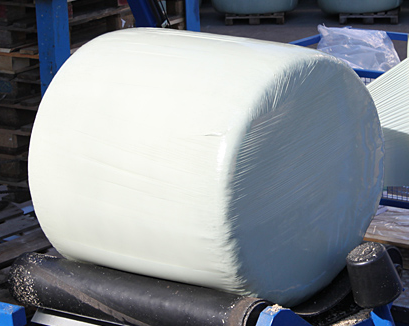 Foto: Bala LF Storitve je potrebno opravljati na način, kot ga predpisuje zakonodaja Republike Slovenije in v primeru čezmejnega pošiljanja odpadkov tudi tuja zakonodaja. Ponudnik (samostojno ali skupaj s partnerji in/ali skupaj s podizvajalci) mora zagotoviti vodenje potrebne dokumentacije in v mesecu odvoza odpadkov potrditi elektronske evidenčne liste oz. dostaviti naročniku potrjene transportne dokumente za čezmejne prehode pošiljk odpadkov za vsako pošiljko odpadkov preko meje Republike Slovenije posebej.Rok začetka odvoza produktaPonudnik mora biti za prvi prevzem in nadaljnjo obdelavo produkta, ki dnevno nastaja v obratu MBO RCERO Ljubljana, pripravljen najkasneje naslednji delovni dan po vročitvi finančnega zavarovanja dobre izvedbe obveznosti naročniku.V primeru čezmejnega pošiljanja produkta, mora ponudnik zagotoviti prvi prevzem v roku največ 5 (petih) delovnih dni po pridobitvi izvoznega dovoljenja, vendar najkasneje v 30 (tridesetih) koledarskih dneh od dneva vročitve finančnega zavarovanja dobre izvedbe obveznosti naročniku. V tem času mora ponudnik pridobiti vsa dovoljenja za čezmejno pošiljanje odpadkov. Naročnik bo v primeru začasne zaustavitve obdelave MKO (npr. zaradi tehničnih težav, ipd.) in s tem zaustavljenega prevzema produkta o tem izbranega ponudnika obvestil takoj, oziroma najkasneje na dan, ko bo do zaustavitve prišlo. Način in čas prevzemaVozila, s katerimi se bo odvažal produkt, se bodo morala pred prihodom in odhodom z lokacije RCERO Ljubljana peljati preko uradno umerjene tehtnice na lokaciji RCERO Ljubljana. Osnova za obračun in vodenje evidenc je neto masa produkta, stehtana na uradno umerjeni tehtnici na lokaciji RCERO Ljubljana.Za prevzem in odvoz produkta bo zadolžen vsak od izbranih ponudnikov, ki bo moral pri izvajanju storitve upoštevati veljavna navodila in pogoje na lokaciji RCERO Ljubljana, s katerimi bo naročnik seznanil izbrane ponudnike pred pričetkom izvajanja storitev po okvirnem sporazumu in po potrebi tudi tekom veljavnosti sporazuma. Nakladanje produkta in izdajo tehtalnih listov bo zagotovil naročnik. Produkt se prevzema na oddajnih mestih v obratu MBO RCERO Ljubljana, vsak delovni dan, od ponedeljka do petka. Sprejem vozil na vhodni tehtnici je med 6.00 in 19.00 uro oziroma v skladu z najavo naročnika. Nakladanje produkta ob sobotah je možno po predhodnem dogovoru. Zagotavljanje varnosti in zdravja pri deluIzbrani izvajalec bo moral dosledno upoštevati določbe Uredbe o zagotavljanju varnosti in zdravja pri delu na začasnih in premičnih gradbiščih (Ur. l. RS, št. 3/02, 57/03 in 53/05) ter ob sklenitvi okvirnega sporazuma z naročnikom skleniti tudi Pisni sporazum, ki ureja skupne varstvene ukrepe za zagotavljanje varstva in zdravja pri delu, ki jih je potrebno upoštevati na lokaciji RCERO Ljubljana oziroma MBO RCERO Ljubljana. Nespoštovanje določil je razlog za prekinitev okvirnega sporazuma. Vzorec Pisnega sporazuma je priloga razpisne dokumentacije.Sestanek s ponudniki in ogled terenaNeodvisno od podatkov, ki so vsebovani v razpisni dokumentaciji, lahko zainteresirani ponudniki pred oddajo ponudbe pridobijo morebitne druge podatke, ki se nanašajo na izvedbo storitev po tej razpisni dokumentaciji in ki lahko vplivajo na ponudnikovo ceno ali ponudnikove obveznosti in izvedbene zmogljivosti ter se seznani z dejanskimi razmerami v obratu MBO RCERO Ljubljana. Naročnik bo v ta namen ločeno organiziral sestanke z zainteresiranimi ponudniki na lokaciji obrata MBO RCERO Ljubljana in sam ogled. Ponudniki lahko kontaktirajo predstavnika naročnika in se dogovorijo za sestanek najkasneje do datuma, določenega za postavljanje vprašanj na Portalu javnih naročil. Naročnik vsem zainteresiranim ponudnikom priporoča ogled lokacije obrata MBO RCERO Ljubljana.Kontaktna oseba za izvedbo sestanka in terenskega ogleda je g. Jan POGLAJEN, elektronska pošta: jan.poglajen@snaga.si, telefon: 01 200 35 25 ali 051 224 824.Ponudnik ne bo upravičen do povečanja cene, ki bi ga utemeljeval s tem, da ni bil polno obveščen o pogojih, ki se nanašajo na predmetne storitve. UGOTAVLJANJE SPOSOBNOSTI Splošno: Za ugotavljanje sposobnosti mora ponudnik izpolnjevati pogoje in zahteve skladno z določbami ZJN-3, ter pogoje in zahteve, ki so določene v tej razpisni dokumentaciji. Naročnik bo od ponudnika, ki je glede na merila za oddajo naročila najugodnejši in mu naročnik namerava oddati javno naročilo, zahteval, da predloži dokazila o izpolnjevanju pogojev in zahtev iz razpisne dokumentacije, v kolikor ponudnik vseh zahtevanih dokazil že ne bo sam priložil v ponudbi. V primeru, da ponudnik nastopa v skupni ponudbi mora zahtevane pogoje za ugotavljanje sposobnosti ponudnika izpolnjevati tudi vsak od partnerjev v primeru skupne ponudbe. V primeru ponudbe s podizvajalci in/ali s subjekti, katerih zmogljivosti uporablja gospodarski subjekt, mora pogoje za ugotavljanje sposobnosti, kjer je to v razpisni dokumentaciji določeno, izpolnjevati tudi vsak izmed podizvajalcev, ki jih ponudnik v ponudbi navede, ter tudi vsak subjekt, katerih zmogljivosti uporablja gospodarski subjekt. Ponudnik: Za ugotavljanje sposobnosti mora ponudnik izpolniti in priložiti ESPD obrazec, ki je priloga te razpisne dokumentacije. Skupna ponudba (s partnerjem/ji), ponudba s podizvajalci in/ali s subjekti, katerih zmogljivosti uporablja gospodarski subjekt:Če ponudnik nastopa v skupni ponudbi (s partnerjem/ji), mora poleg svojega priložiti tudi ločen ESPD obrazec za vsakega od sodelujočih partnerjev v skupni ponudbi. Enako velja v primeru, če ponudnik sodeluje s podizvajalci ali če se ponudnik pri izkazovanju svoje sposobnosti sklicuje na druge gospodarske subjekte (priložiti je potrebno ločen ESPD obrazec zase kot ponudnika, ter ločene ESPD obrazce za vsakega podizvajalca in subjekta, katerih zmogljivosti uporablja ponudnik v ponudbi). Navodila za ESPD obrazec:ESPD predstavlja uradno izjavo gospodarskega subjekta, da ne obstajajo razlogi za izključitev in da izpolnjuje pogoje za sodelovanje, hkrati pa zagotavlja ustrezne informacije, ki jih zahteva naročnik. Poleg tega je v ESPD naveden uradni organ ali tretja oseba, odgovorna za izdajo dokazil, vključuje pa tudi uradno izjavo o tem, da bo gospodarski subjekt na zahtevo in brez odlašanja sposoben predložiti ta dokazila.Ponudnik (subjekt) uvodoma na svoj računalnik (ali drugi elektronski medij) shrani naročnikov ESPD obrazec, ki je na voljo na naročnikovi spletni strani (v elektronski obliki v formatu xml), na mestu, kjer je objavljena razpisna dokumentacija. Ponudnik nato preko brezplačne spletne strani http://www.enarocanje.si/_ESPD/ prične z izpolnjevanjem obrazca ESPD tako, da označi, da je gospodarski subjekt in izbere možnost: »Uvoziti naročnikov ESPD«. Ponudnik izbere ukaz »Prebrskaj…« in na svojem računalniku (oziroma drugem elektronskem mediju) poišče ESPD (.xml datoteko), ki ga je za potrebe predmetnega javnega naročila pripravil naročnik, ponudnik pa ga je predhodno shranil na računalnik (ali drug elektronski medij). Nato izbere ukaz »Uvozi ESPD« in začne z izpolnjevanjem ESPD. Ponudnik, ki v sistemu e-JN oddaja ponudbo, naloži svoj ESPD v razdelek »ESPD – ponudnik«, ESPD ostalih sodelujočih pa naloži v razdelek »ESPD – ostali sodelujoči«. Ponudnik, ki v sistemu e-JN oddaja ponudbo, naloži elektronsko podpisan ESPD v xml. obliki ali nepodpisan ESPD v xml. obliki, pri čemer se v slednjem primeru v skladu Splošnimi pogoji uporabe informacijskega sistema e-JN šteje, da je oddan pravno zavezujoč dokument, ki ima enako veljavnost kot podpisan. Za ostale sodelujoče ponudnik v razdelek »ESPD – ostali sodelujoči« priloži podpisane ESPD v pdf. obliki, ali v elektronski obliki podpisan xml.Razlogi za izključitevPonudnik mora izpolnjevati zahtevane pogoje v točki 3.1. V primeru, da ponudnik nastopa v skupni ponudbi mora zahtevane pogoje izpolnjevati tudi vsak od partnerjev v primeru skupne ponudbe. V primeru ponudbe s podizvajalci in/ali s subjekti, katerih zmogljivosti uporablja ponudnik, mora zahtevane pogoje izpolnjevati tudi vsak izmed podizvajalcev, ki jih ponudnik v ponudbi navede, ter tudi vsak subjekt, katerih zmogljivosti uporablja ponudnik. Pogoji veljajo tudi za podizvajalce podizvajalcev glavnega izvajalca ali nadaljnje podizvajalce v podizvajalski verigi. A: Razlogi, povezani s kazenskimi obsodbami Naročnik bo iz sodelovanja v postopku javnega naročanja izključil gospodarski subjekt, če pri preverjanju v skladu s 77., 79. in 80. členom ZJN-3 ugotovi ali je drugače seznanjen, da je bila gospodarskemu subjektu ali osebi, ki je članica upravnega, vodstvenega ali nadzornega organa tega gospodarskega subjekta ali ki ima pooblastila za njegovo zastopanje ali odločanje ali nadzor v njem, izrečena pravnomočna sodba, ki ima elemente kaznivih dejanj, ki so opredeljena v prvem odstavku 75. člena ZJN-3.Dokazilo:Izpolnjen ESPD (v »Del III: Razlogi za izključitev, A: Razlogi, povezani s kazenskimi obsodbami«) s strani vseh gospodarskih subjektov v ponudbi. Ponudnik s sedežem v Republiki Sloveniji v ponudbi priloži pooblastila za pridobitev podatkov iz kazenske evidence za vse gospodarske subjekte v ponudbi in za vse osebe, ki so člani upravnega, vodstvenega ali nadzornega organa gospodarskega subjekta ali ki imajo pooblastila za njegovo zastopanje ali odločanje ali nadzor (Priloga 3/1, Priloga 3/2) ali potrdila iz ustreznega registra, kakršen je sodni register, če tega registra ni, pa enakovreden dokument, ki ga izda pristojni sodni ali upravni organ v Republiki Sloveniji, drugi državi članici ali matični državi ali državi, v kateri ima sedež gospodarski subjekt. Tako predložena potrdila morajo odražati zadnje stanje.Ponudnik s sedežem izven Republike Slovenije mora potrdilo iz kazenske evidence zase kot ponudnika in za vse osebe, ki so člani upravnega, vodstvenega ali nadzornega organa ponudnika ali ki imajo pooblastila za njegovo zastopanje ali odločanje ali nadzor pristojnega organa predložiti sam v ponudbi. V kolikor potrdila ne bodo priložena, bo naročnik ponudnika pozval k predložitvi manjkajočih potrdil.Če država članica ali tretja država dokumentov in dokazil iz tretjega odstavka 77. člena ZJN-3 ne izdaja ali če ti ne zajemajo vseh primerov iz prvega odstavka 75. člena ZJN-3 (iz podtočke A), jih je mogoče nadomestiti z zapriseženo izjavo, če ta v državi članici ali tretji državi ni predvidena, pa z izjavo določene osebe, dano pred pristojnim sodnim ali upravnim organom, notarjem ali pred pristojno poklicno ali trgovinsko organizacijo v matični državi te osebe ali v državi, v kateri ima sedež gospodarski subjekt.B: Razlogi, povezani s plačilom davkov ali prispevkov za socialno varnostNaročnik bo iz sodelovanja v postopku javnega naročanja izključil gospodarski subjekt, če bo pri preverjanju v skladu s 77., 79. in 80. členom ZJN-3 ugotovi, da gospodarski subjekt ne izpolnjuje obveznih dajatev in drugih denarnih nedavčnih obveznosti v skladu z zakonom, ki ureja finančno upravo, ki jih pobira davčni organ v skladu s predpisi države, v kateri ima sedež, ali predpisi države naročnika, če vrednost teh neplačanih zapadlih obveznosti na dan oddaje ponudbe ali prijave znaša 50 evrov ali več. Šteje se, da gospodarski subjekt ne izpolnjuje obveznosti iz prejšnjega stavka tudi, če na dan oddaje ponudbe ali prijave ni imel predloženih vseh obračunov davčnih odtegljajev za dohodke iz delovnega razmerja za obdobje zadnjih petih let do dneva oddaje ponudbe ali prijave.Dokazilo:Izpolnjen ESPD (v »Del III: Razlogi za izključitev, B: Razlogi, povezani s plačilom davkov ali prispevkov za socialno varnost«) s strani vseh gospodarskih subjektov v ponudbi.Naročnik bo pred oddajo javnega naročila za ponudnika s sedežem v Republiki Sloveniji pridobil potrdilo, ki ga izda pristojni organ v Republiki Sloveniji, drugi državi članici EU ali tretji državi. Ponudnik s sedežem izven Republike Slovenije mora potrdilo pristojnega organa predložiti sam. V kolikor potrdila ne bodo priložena, bo naročnik ponudnika pozval k predložitvi manjkajočih potrdil.Če država članica ali tretja država dokumentov in potrdil iz tretjega odstavka 77. člena ZJN-3 ne izdaja ali če ti ne zajemajo vseh primerov iz drugega odstavka 75. člena ZJN-3 (iz podtočke B), jih je mogoče nadomestiti z zapriseženo izjavo, če ta v državi članici ali tretji državi ni predvidena, pa z izjavo določene osebe, dano pred pristojnim sodnim ali upravnim organom, notarjem ali pred pristojno poklicno ali trgovinsko organizacijo v matični državi te osebe ali v državi, v kateri ima sedež gospodarski subjekt.C: Razlogi, povezani z insolventnostjo, nasprotjem interesov ali kršitvijo poklicnih pravilNaročnik bo iz sodelovanja v postopku javnega naročanja izključil gospodarski subjekt tudi v naslednjih primerih:če lahko naročnik na kakršen koli način izkaže kršitev obveznosti iz drugega odstavka 3. člena ZJN-3;če se je nad gospodarskim subjektom začel postopek zaradi insolventnosti ali prisilnega prenehanja po zakonu, ki ureja postopek zaradi insolventnosti in prisilnega prenehanja, ali postopek likvidacije po zakonu, ki ureja gospodarske družbe, če njegova sredstva ali poslovanje upravlja upravitelj ali sodišče, ali če so njegove poslovne dejavnosti začasno ustavljene, ali če se je v skladu s predpisi druge države nad njim začel postopek ali pa je nastal položaj z enakimi pravnimi posledicami;če lahko naročnik z ustreznimi sredstvi izkaže, da je gospodarski subjekt zagrešil hujšo kršitev poklicnih pravil, zaradi česar je omajana njegova integriteta;če izkrivljanja konkurence zaradi predhodnega sodelovanja gospodarskih subjektov pri pripravi postopka javnega naročanja v skladu s 65. členom ZJN-3 ni mogoče učinkovito odpraviti z drugimi, blažjimi ukrepi;če so se pri gospodarskem subjektu pri prejšnji pogodbi o izvedbi javnega naročila ali prejšnji koncesijski pogodbi, sklenjeni z naročnikom, pokazale precejšnje ali stalne pomanjkljivosti pri izpolnjevanju ključne obveznosti, zaradi česar je naročnik predčasno odstopil od prejšnjega naročila oziroma pogodbe ali uveljavljal odškodnino ali so bile izvedene druge primerljive sankcije.Dokazilo:Izpolnjen ESPD (v »Del III: Razlogi za izključitev, C: Razlogi, povezani z insolventnostjo, nasprotjem interesov ali kršitvijo poklicnih pravil«) s strani vseh gospodarskih subjektov v ponudbi.D: Nacionalni razlogi za izključitevNaročnik bo iz posameznega postopka javnega naročanja izključil gospodarski subjekt:če je ta na dan, ko poteče rok za oddajo ponudb, izločen iz postopkov oddaje javnih naročil zaradi uvrstitve v evidenco gospodarskih subjektov z negativnimi referencami;če je v zadnjih treh letih pred potekom roka za oddajo ponudb pristojni organ Republike Slovenije ali druge države članice ali tretje države pri njem ugotovil najmanj dve kršitvi v zvezi s plačilom za delo, delovnim časom, počitki, opravljanjem dela na podlagi pogodb civilnega prava kljub obstoju elementov delovnega razmerja ali v zvezi z zaposlovanjem na črno, za kateri mu je bila s pravnomočno odločitvijo ali več pravnomočnimi odločitvami izrečena globa za prekršek.Dokazilo:Izpolnjen ESPD (v »Del III: Razlogi za izključitev, D: Nacionalni razlogi za izključitev«) s strani vseh gospodarskih subjektov v ponudbi.Naročnik bo pred oddajo javnega naročila za ponudnika s sedežem v Republiki Sloveniji pridobil izpis iz evidence o pravnomočnih odločbah o prekrških, ki jo vodi pristojni organ v Republiki Sloveniji, drugi državi članici EU ali tretji državi oziroma izpis iz aplikacije eDosje. Ponudnik s sedežem izven Republike Slovenije mora potrdilo pristojnega organa predložiti sam. V kolikor potrdila ne bodo priložena, bo naročnik ponudnika pozval k predložitvi manjkajočih potrdil.Če država članica ali tretja država dokumentov in potrdil iz tretjega odstavka 77. člena ZJN-3 ne izdaja ali če ti ne zajemajo vseh primerov iz b) točke četrtega odstavka 75. člena ZJN-3 (iz podtočke D), jih je mogoče nadomestiti z zapriseženo izjavo, če ta v državi članici ali tretji državi ni predvidena, pa z izjavo določene osebe, dano pred pristojnim sodnim ali upravnim organom, notarjem ali pred pristojno poklicno ali trgovinsko organizacijo v matični državi te osebe ali v državi, v kateri ima sedež gospodarski subjekt.Pogoji za sodelovanje Ustreznost za opravljanje poklicne dejavnostiGospodarski subjekt mora biti vpisan v enega od poklicnih ali poslovnih registrov, ki se vodijo v državi članici, v kateri ima gospodarski subjekt sedež. Seznam poklicnih ali poslovnih registrov v državah članicah Evropske unije določa Priloga XI Direktive 2014/24/EU.Če morajo imeti gospodarski subjekti določeno dovoljenje ali biti člani določene organizacije, da lahko v svoji matični državi opravljajo določeno storitev, lahko naročnik v postopku za oddajo javnega naročila storitev od njih zahteva, da predložijo dokazilo o tem dovoljenju ali članstvu.Zgoraj navedene pogoje lahko ponudnik izpolni samostojno, kot skupina ponudnikov ali s podizvajalci oz. subjektom, katerega zmogljivost bo ponudnik uporabil (glede na dejavnosti, ki so predmet javnega naročila in jih bo v okviru ponudbe posamezni subjekt izvajal). Dokazila:Izpolnjen ESPD (v »Del IV: Pogoji za sodelovanje, ɑ: Skupna navedba za vse pogoje za sodelovanje«) s strani vseh gospodarskih subjektov v ponudbi.DovoljenjaPonudnik ali skupina ponudnikov v okviru skupne ponudbe in vsi v ponudbi navedeni podizvajalci morajo imeti v času oddaje ponudbe vsa potrebna dovoljenja pristojnih institucij za izvajanje dejavnosti ravnanja z odpadki, ki so predmet tega javnega naročila, in sicer od prevzema produkta do njegove končne obdelave.Ponudnik ali skupina ponudnikov v okviru skupne ponudbe in vsi v ponudbi navedeni podizvajalci morajo biti vpisani v ustrezne evidence oseb, ki ravnajo z odpadki v skladu z Uredbo o odpadkih (Ur. l. RS št. 37/15 in 69/15) in ostalo veljavno zakonodajo oz. v ustrezne evidence oseb, ki ravnajo z odpadki v skladu s predpisi, ki veljajo v državi, kjer ima ponudnik svoj sedež.Ponudnik mora biti pooblaščen za ravnanje z vrstami odpadkov, za katerega oddaja ponudbo, kar dokazuje s fotokopijo odločbe Agencije Republike Slovenije za okolje o vpisu v ustrezne evidence oseb, ki ravnajo z odpadki v skladu z Uredbo o odpadkih (Ur. l. RS št. 37/15 in 69/15) oziroma s primerljivimi dokazili pooblaščenega tujega organa v primeru ponudnika, ki nima sedeža v Republiki Sloveniji v skladu za zahtevami Uredbe 1013/2006/ES. V skladu z določili OVD RCERO Ljubljana 35406-56/2015-11 z dne 9. 8. 2016 mora ponudnik ali skupina ponudnikov ali skupaj z nominiranimi podizvajalci zagotavljati obdelavo odpadkov po postopku R1 ali D10 ali predelavo nenevarnih odpadkov v trdo gorivo po postopku R12.V primeru, da se bo obdelava odpadkov izvajala izven meja Republike Slovenije, bo moral izbrani ponudnik pridobiti vsa potrebna dovoljenja in listine v skladu z Uredbo (ES) št. 1013/2006 o pošiljkah odpadkov in v skladu z določili te razpisne dokumentacije (točka 2.3. razpisne dokumentacije (Rok začetka odvoza produkta)). V primeru iz prejšnjega odstavka mora ponudnik predložiti še:tehnični opis naprave za obdelavo,kopijo dovoljenja za napravo v skladu s 4. in 5. členom Direktive 96/61/ES (Direktiva 2008/1/ES). V kolikor izbrani ponudnik ne bo pravočasno pridobil ustreznih dovoljenj in listin iz te točke, ima naročnik pravico odstopiti od okvirnega sporazuma in unovčiti finančno zavarovanje dobre izvedbe obveznosti. Izbrani ponudnik lahko za pridobitev dovoljenj pooblasti trgovca ali posrednika. V tem primeru mora za to predhodno pridobiti pooblastilo od naročnika.Izbrani ponudnik bo potrebna dovoljenja lahko pridobival tudi v imenu naročnika. V tem primeru bo izbrani ponudnik kril vse stroške pridobivanja dovoljenj in z njimi povezanih finančnih jamstev ter jih mora upoštevati pri pripravi ponudbe. Dokazila:Izpolnjen ESPD (v »Del IV: Pogoji za sodelovanje, ɑ: Skupna navedba za vse pogoje za sodelovanje«) s strani vseh gospodarskih subjektov v ponudbi.Fotokopije odločb/dovoljenj oziroma potrdil (in ostalih dokazil) o vpisu v ustrezne evidence oseb, ki ravnajo z odpadki s klasifikacijskimi številkami odpadkov in zahtevanimi postopki obdelave odpadkov, za katerega ponudnik oddaja ponudbo (Priloga 5).V primeru obdelave produkta izven meja Republike Slovenije vsa potrebna dovoljenja in listine v skladu z Uredbo (ES) št. 1013/2006, tehnični opis naprave za obdelavo ter kopijo dovoljenja za napravo v skladu s 4. in 5. členom Direktive 96/61/ES (Direktiva 2008/1/ES) (Priloga 5).Postopek ravnanja z odpadkiPonudnik mora v ponudbi opisati postopek ravnanja z odpadki od prevzema do vključno vseh postopkov nadaljnje obdelave. Ponudnik mora za navedene zbiralce oziroma izvajalce obdelave predložiti dokazila, da so vpisani v ustrezne evidence v skladu z Uredbo o ravnanju z odpadki oz. primerljiva dokazila pooblaščenega tujega organa v primeru ponudnika iz tujine v skladu za zahtevami Uredbe 1013/2006/ES.Dokazila:Izpolnjen ESPD (v »Del IV: Pogoji za sodelovanje, ɑ: Skupna navedba za vse pogoje za sodelovanje«) s strani vseh gospodarskih subjektov v ponudbi. Izpolnjena in podpisana Prilogo 7 POSTOPEK RAVNANJA Z ODPADKI.ReferenceNaročnik je upravičen pred sprejemom odločitve o izbiri opraviti poizvedbe o navedenih referencah. Če navedene reference ne izkazujejo resničnega stanja, jih naročnik ne bo upošteval.Spodaj navedene referenčne zahteve lahko ponudnik izpolni samostojno, kot skupina ponudnikov (partnerji) v primeru skupne ponudbe ali skupaj s podizvajalci, vendar bo moral ta subjekt (s katerim se izkazuje reference) predmetne storitve javnega naročila (za katera se bo priložila referenca v ponudbi) tudi izvesti. Ponudnik ne more biti hkrati referenčni naročnik.Ponudnik mora predložiti vsaj 1 (eno) referenco s katero izkazuje, da je v obdobju zadnjih 3 (treh) let, šteto do datuma, določenega za oddajo ponudb, v neprekinjenem enoletnem obdobju (12 mesecev) zagotovil in izvedel storitev obdelave produkta (19 12 10, 19 12 12), v minimalni količini 2.000 ton.Za referenčna naročila se štejejo tista naročila, ki izkazujejo, da je izvajalec kvalitetno in v skladu s pogodbenimi določili prevzel in obdelal navedene količine produkta v objektih z enakim načinom obdelave, kot jo ponuja.Dokazila:Izpolnjen ESPD (v »Del IV: Pogoji za sodelovanje, ɑ: Skupna navedba za vse pogoje za sodelovanje«) s strani vseh gospodarskih subjektov v ponudbi.Izpolnjena in podpisana (potrjen obrazec) Priloga 6/1 »SEZNAM REFERENC«Izpolnjena in podpisana (potrjen obrazec) Priloga 6/2 »POTRDITEV REFERENC S STRANI POSAMEZNIH NAROČNIKOV«. Ponudnik lahko namesto Priloge 6/2 priloži tudi lasten obrazec, iz katerega bo razvidno izpolnjevanje zahtev.Za reference, katerih referenčni naročnik je SNAGA Javno podjetje, d.o.o., Ljubljana ni potrebno predložiti potrjene Priloge 6/2.Ostale zahteve in pogoji naročnikaPonudnik, skupina ponudnikov v okviru skupne ponudbe, vsi v ponudbi navedeni podizvajalci ter subjekti, katerega zmogljivost bo ponudnik uporabil, ne sme/jo biti uvrščen/i na seznam poslovnih subjektov, s katerimi na podlagi 35. člena Zakona o integriteti in preprečevanju korupcije (Ur. l. RS, št. 69/11-UPB2, v nadaljevanju: ZIntPK), naročniki ne smejo sodelovati.Dokazilo:Izpolnjen ESPD (v »Del VI: Sklepne izjave«) s strani vseh gospodarskih subjektov v ponudbi.FINANČNA ZAVAROVANJASplošnoPonudnik mora za zavarovanje izpolnitve svoje obveznosti do naročnika, naročniku predložiti bančne garancije. Bančne garancije morajo biti nepreklicne, brezpogojne in plačljive na prvi poziv in morajo biti izdane po vzorcih iz razpisne dokumentacije. Uporabljena valuta je EUR. Bančne garancije, ki jih ponudnik ne predloži na priloženih vzorcih iz razpisne dokumentacije, po vsebini ne smejo bistveno odstopati od vzorca bančnih garancij iz razpisne dokumentacije in ne smejo vsebovati dodatnih pogojev za izplačilo, krajših rokov, kot jih je določil naročnik, nižjega zneska, kot ga je določil naročnik ali spremembe krajevne pristojnosti za reševanje sporov med upravičencem in banko. Zavarovanje resnosti ponudbePonudnik mora za zavarovanje resnosti ponudbe predložiti naročniku nepreklicno in brezpogojno bančno garancijo za resnost ponudbe (skladno z vzorcem iz razpisne dokumentacije) v višini 3 % od najvišje skupne ponudbene vrednosti v EUR brez DDV, navedene pod Poz. 4., tč. 1, v Prilogi 2/1 »PONUDBA«, vendar ne več kot 10.000,00 EUR (pojasnilo: v kolikor bi na podlagi izračuna »3 % od najvišje skupne ponudbene vrednosti v EUR brez DDV« vrednost bančne garancije znašala več kot 10.000,00 EUR, potem ponudnik predloži bančno garancijo v višini 10.000,00 EUR, v nasprotnem primeru pa v višini, ki jo izračuna in je nižja od 10.000,00 EUR).Če bo ponudnik v ponudbi navedel daljši rok veljavnosti ponudbe od zahtevanega, mora biti le-ta pokrit z zavarovanjem za resnost ponudbe.Upravičenec do izplačila iz naslova finančnega zavarovanja za zavarovanje resnosti ponudbe, je SNAGA Javno podjetje. d.o.o., Povšetova ulica 6, 1000 Ljubljana.V kolikor izbrani ponudnik na naročnikov poziv ne bo sklenil okvirnega sporazuma bo naročnik unovčil finančno zavarovanje za resnost ponudbe brez kakršnekoli obveznosti do ponudnika, ter Državni revizijski komisiji predlagal, da uvede postopek o prekršku iz 112. člena ZJN-3. Zahteve glede predložitve bančne garancije za resnost ponudbe Za to zavarovanje morajo veljati Enotna pravila za garancije na poziv (EPGP) revizija iz leta 2010, izdana pri MTZ pod št. 758. V skladu s temi pravili pri unovčenju garancije predložitev originalne garancije ni obvezna. Zato naročnik ne zahteva, da je kot pogoj za unovčitev finančnega zavarovanja za resnost ponudbe potrebno predložiti original zavarovanja in tako zahteva predložitev skeniranega izvoda originala izdane bančne garancije na informacijski sistem e-JN v razdelek »Druge priloge«.Vzorec bančne garancije je priložen v Prilogi 9/1.Zavarovanje dobre izvedbe pogodbenih obveznostiIzbrani ponudnik mora najkasneje v roku 15 (petnajstih) dni od sklenitve okvirnega sporazuma, predložiti naročniku bančno garancijo ali kavcijsko zavarovanje za zavarovanje dobre izvedbe obveznosti iz okvirnega sporazuma v višini 10 % (deset odstotkov) vrednosti okvirnega sporazuma brez DDV in z dobo veljavnosti še najmanj 30 dni po preteku veljavnosti okvirnega sporazuma. V kolikor izbrani ponudnik ne bo izpolnjeval svojih obveznosti po okvirnem sporazumu, bo lahko naročnik unovčil bančno garancijo za zavarovanje dobre izvedbe obveznosti iz okvirnega sporazuma in odstopil od okvirnega sporazuma, brez kakršnekoli obveznosti do izvajalca. Naročnik bo pred unovčenjem garancije izbranega ponudnika pisno pozval k izpolnjevanju obveznosti po okvirnem sporazumu in mu določil rok za izpolnitev.V kolikor izbrani ponudnik v roku 15 (petnajstih) dni od sklenitve okvirnega sporazuma in naknadnem naročnikovem pozivu ne bo predložil finančnega zavarovanja dobre izvedbe obveznosti po okvirnem sporazumu v višini iz prvega odstavka, se bo štelo, da odstopa od sklenitve okvirnega sporazuma in velja, da okvirni sporazum ni bil nikoli sklenjen. V tem primeru bo naročnik unovčil zavarovanje resnosti ponudbe, brez kakršnekoli obveznosti do izvajalca.Vzorec bančne garancije za dobro izvedbo obveznosti po okvirnem sporazumu je priloga razpisne dokumentacije (Priloga 9/2). Garancija je lahko izdana tudi v obliki kavcijskega zavarovanja, izdanega s strani zavarovalnice. Kavcijsko zavarovanje mora po vsebini ustrezati vzorcu bančne garancije.Dodatna zavarovanjaV primeru zahteve Agencije Republike Slovenije za okolje (v nadaljevanju: ARSO) ali katere druge institucije v Republiki Sloveniji ali drugi državi, kjer se izvaja transport ali nadaljnja obdelava, mora izbrani ponudnik storitev po okvirnem sporazumu predložiti tem organom ali institucijam dodatna zavarovanja v svojem imenu ali v imenu naročnika in za svoj račun oz. zavarovanja v skladu z Uredbo (ES) št. 1013/2006 o čezmejnem pošiljanju odpadkov.MERILA ZA IZBIRO PONUDNIKOVMerilo za izbiro ekonomsko najugodnejše ponudbe za je najnižja ponudbena cena brez DDV, in sicer najnižja cena na enoto mere brez DDV (tj. EUR/tono), izračunana iz Priloge 2/1 »PONUDBA« posameznih ponudnikov, na podlagi razponov delnih količin in cen na enoto mere izmed razponov delnih količin, ponujenih s strani posameznega ponudnika. Naročnik bo izbral takšno kombinacijo ponudb, pri kateri bo povprečna cena na enoto mere najnižja, pri čemer bo skupno oddal najmanj 70 % količin. V primeru, da naročnik ne bo pridobil ponudb, ki bi skupaj zagotavljale 70 % količin, lahko naročnik odda skupno količino produkta, nižjo od 70 %. Ponudnik lahko odda ponudbo za celotno okvirno količino ali samo za izbrane razpone delnih količin (opcije), vendar ne sme ponuditi manj od minimalne prevzemne količine. Ponudnik se mora obvezati, da bo prevzel, odpeljal in obdelal celotno v ponudbenem obrazcu označeno in s strani naročnika naročeno količino.Prevzemne količine se bodo izbranim ponudnikom oddale zaokroženo na 1.000 ton. V primeru, da bo ponudnik ponudil več različnih opcij, bo posamezni ponudnik izbran samo za eno izmed ponujenih opcij. Naročnik lahko javno naročilo odda enemu ali več ponudnikom. V primeru dveh ali več enakovrednih ponudb, bo naročnik dal prednost ponudniku, ki je ponudil večjo količino. V primeru, da tudi s tem merilom ne bo mogoče izbrati ponudnika, bo naročnik dal prednost ponudniku z višjimi realiziranimi čistimi prihodki od prodaje za leto 2017. Ponudniki realizirane čiste prihodke od prodaje za leto 2017 vpišejo v Prilogo 2/2. Naročnik si pridržuje pravico zahtevati dokazila, ki bodo izkazovala navedene podatke.ROK ZA PREDLOŽITEV PONUDB IN ODPIRANJE PONUDB, NAVODILA PONUDNIKOM ZA IZDELAVO PONUDBE, NAČIN ZA PREDLOŽITEV PONUDB in VSEBINA PONUDBRok za predložitev ponudb in javno odpiranje ponudbPonudba se šteje za pravočasno oddano, če jo naročnik prejme preko sistema e-JN https://ejn.gov.si/eJN2 najkasneje do 10. 4. 2019 do 10.00 ure. Za oddano ponudbo se šteje ponudba, ki je v informacijskem sistemu e-JN označena s statusom »ODDANO«. Ponudnik nosi vse stroške priprave in predložitve ponudbe.Ponudnik lahko do roka za oddajo ponudb svojo ponudbo umakne ali spremeni. Če ponudnik v informacijskem sistemu e-JN svojo ponudbo umakne, se šteje, da ponudba ni bila oddana in je naročnik v sistemu e-JN tudi ne bo videl. Če ponudnik svojo ponudbo v informacijskem sistemu e-JN spremeni, je naročniku v tem sistemu odprta zadnja oddana ponudba. Po preteku roka za predložitev ponudb ponudbe ne bo več mogoče oddati.Dostop do povezave za oddajo elektronske ponudbe v tem postopku javnega naročila je ponudnikom na voljo v predmetnem Obvestilu o javnem naročilu Portala JN v razdelku »1.3 Sporočanje«. Odpiranje ponudb bo potekalo avtomatično v informacijskem sistemu e-JN dne 10. 4. 2019 in se bo začelo ob 10.01 uri na spletnem naslovu https://ejn.gov.si/eJN2. Ob roku ta odpiranje ponudb se ponudbe v sistemu samodejno prikažejo v zavihku »Aktualna javna naročila«. Ponudniki in ostala javnost bodo lahko po javnem odpiranju ponudb pregledali prispele informacije oziroma dokumente ponudnikov (torej imena ponudnikov, ki so oddali ponudbo ter ali gre za variantne ponudbe (če je to primerno) in ponudbeni predračun oziroma vrednost ponudbe).Način in navodila za predložitev ponudbPonudniki morajo ponudbe predložiti v informacijski sistem e-JN na spletnem naslovu https://ejn.gov.si/eJN2, v skladu s točko 3 dokumenta Navodila za uporabo informacijskega sistema za uporabo funkcionalnosti elektronske oddaje ponudb e-JN: PONUDNIKI (v nadaljevanju: Navodila za uporabo e-JN), ki je objavljen na spletnem naslovu https://ejn.gov.si/ponudba/pages/aktualno/vec_informacij_ponudniki.xhtml.Ponudnik se mora pred oddajo ponudbe registrirati na spletnem naslovu https://ejn.gov.si/eJN2, v skladu z Navodili za uporabo e-JN. Če je ponudnik že registriran v informacijski sistem e-JN, se v aplikacijo prijavi na istem naslovu.Uporabnik ponudnika, ki je v informacijskem sistemu e-JN pooblaščen za oddajanje ponudb, ponudbo odda s klikom na gumb »Oddaj«. Informacijski sistem e-JN ob oddaji ponudbe zabeleži identiteto uporabnika in čas oddaje ponudbe. Uporabnik z dejanjem oddaje ponudbe izkaže in izjavi voljo v imenu ponudnika oddati zavezujočo ponudbo (18. člen Obligacijskega zakonika). Z oddajo ponudbe je le-ta zavezujoča za čas, naveden v ponudbi, razen če jo uporabnik ponudnika umakne ali spremeni pred potekom roka za oddajo ponudb.Izdelava ponudbePonudba naj bo izdelana tako, da vsebuje vse zahtevane dokumente in obrazce, navedene v tč. 6.4. razpisne dokumentacije.Odgovori na zahtevana vprašanja oziroma priloge razpisne dokumentacije, ki jih morajo izpolniti ponudniki, so osnova za ugotavljanje dopustnosti ponudbe in osnova za ugotavljanje sposobnosti ponudnikov, glede na zahteve in pogoje iz te razpisne dokumentacije. Ponudniki so obvezani priložiti vse priloge, razen če v posamezni prilogi ni drugače navedeno.Sestavni del razpisne dokumentacije so tudi vse morebitne spremembe, dopolnitve in popravki razpisne dokumentacije ter pojasnila in odgovori na vprašanja ponudnikov, objavljena na portalu javnih naročil, ki jih morajo ponudniki upoštevati pri pripravi ponudbene dokumentacije.Vsebina ponudbene dokumentacijePonudnik, ki odda ponudbo, pod kazensko in materialno odgovornostjo jamči, da so vsi podatki in dokumenti, podani v ponudbi, resnični, in da fotokopije priloženih listin ustrezajo originalu. V nasprotnem primeru ponudnik naročniku odgovarja za vso škodo, ki mu je nastala.Ponudbena dokumentacija, ki jo naročnik zahteva z javnim razpisom in jih mora ponudnik naložiti v informacijski sistem e-JN je navedena v nadaljevanju:Razdelek »Predračun«Ponudnik mora Prilogo 2/1 »PONUDBA« izpolniti in podpisati ter jo v .pdf formatu naložiti na informacijski sistem e-JN v razdelek »Predračun«. Priloga 2/1 »PONUDBA« bo dostopna/razkrita na javnem odpiranju ponudb. Razdelek »ESPD – ponudnik«Ponudnik mora prilogo »ESPD« izpolniti ter v informacijski sistem e-JN naložiti elektronsko podpisan ESPD v xml. obliki ali nepodpisan ESPD v xml. obliki, pri čemer se v slednjem primeru v skladu Splošnimi pogoji uporabe informacijskega sistema e-JN šteje, da je oddan pravno zavezujoč dokument, ki ima enako veljavnost kot podpisan.Razdelek »ESPD – ostali sodelujoči«Ponudnik mora v primeru nastopa s partnerji (skupna ponudba), s podizvajalci in/ali uporabo zmogljivosti drugih subjektov za posameznega sodelujočega naložiti na informacijski sistem e-JN v razdelek »ESPD – ostali sodelujoči« izpolnjen in podpisan ESPD v .pdf formatu ali v elektronski obliki podpisan xml. V kolikor ponudnik v predmetnem naročilu ne nastopa z partnerjem, podizvajalcem ali subjektom, Priloge ni treba prilagati.V primeru skupne prijave, uporabe zmogljivosti drugih subjektov in/ali podizvajalcev mora kandidat ročno/fizično podpisane obrazce ESPD za vsakega od ostalih sodelujočih v .pdf obliki ali v .xml format (elektronsko podpisan) naložiti na informacijski sistem e-JN v razdelek »ESPD – ostali sodelujoči«.Razdelek »Druge priloge«Ponudnik v informacijskem sistemu e-JN v razdelek »Druge priloge« naloži ostalo ponudbeno dokumentacijo, ki je zahtevana s to razpisno dokumentacijo.Spodaj zahtevana ponudbena dokumentacija mora biti priložena v .pdf formatu (sken celotne ponudbe z izpolnjenimi, podpisanimi in žigosanimi ponudbenimi listinami). Ponudnik lahko fizični podpis nadomesti z elektronskim podpisom, v kolikor informacijski sistem e-JN to dopušča in ni drugače določeno z razpisno dokumentacijo (v tem primeru žigosanje ni potrebno). Priloga »Potrditev referenc s strani posameznih naročnikov« mora biti podpisana (potrjena) s strani referenčnega naročnika. Ponudniki so obvezani priložiti vse priloge, razen če v posamezni prilogi ni drugače navedeno. Ostala ponudbena dokumentacija je sestavljena iz naslednjih dokumentov (prilog):Prilogo je potrebno izpolniti, podpisati in žigosati. V primeru skupne ponudbe morajo razmnožen obrazec Priloge 1 izpolniti vsi ponudniki – partnerji. K tej prilogi se priloži tudi pravni akt o skupni izvedbi naročila.Ponudnik mora Prilogo izpolniti, podpisati in žigosati ter jo priložiti v ponudbo. Pooblastila in izjavo izpolnijo in podpišejo vsi gospodarski subjekti in vse osebe, ki so člani upravnega, vodstvenega ali nadzornega organa ponudnika (v primeru skupne prijave velja za vse člane skupine kandidatov – partnerje), podizvajalca oz. subjekt, katerega zmogljivost uporablja kandidat ali ki imajo pooblastila za njegovo zastopanje ali odločanje ali nadzor v njem.Podizvajalec izpolni vse zahtevane podatke, v kolikor ponudnik del javnega naročila odda v podizvajanje. Če ponudnik ne nastopa z nobenim podizvajalcem, priloge ni treba prilagati.Podizvajalec izpolni prilogo, v kolikor zahteva neposredna plačila. V kolikor ponudnik v predmetnem naročilu ne nastopa z nobenim podizvajalcem, priloge ni treba prilagati.Ponudnik mora prilogo izpolniti, v kolikor uporabi zmogljivost drugih subjektov za izvedbo javnega naročila, ki niso partner/ji v primeru skupne ponudbe ali podizvajalec/ci. Ponudnik razmnoži potrebno število izvodov vseh obrazcev. V kolikor ponudnik ne bo uporabil zmogljivosti drugih subjektov za izvedbo javnega naročila, priloge ni potrebno izpolni.Ponudnik mora v ponudbi priložiti fotokopije odločb/dovoljenj oziroma potrdil (in ostalih dokazil) o vpisu v ustrezne evidence oseb, ki ravnajo z odpadki s klasifikacijskimi številkami odpadkov in zahtevanimi postopki obdelave odpadkov, za katerega ponudnik oddaja ponudbo.Ponudnik v Prilogo vpiše seznam referenc.Ponudnik mora v ponudbi priložiti izpolnjeno in podpisano (potrjen obrazec) Prilogo 5 »Potrditev referenc s strani posameznih naročnikov«.Ponudnik mora obrazec izpolniti, podpisati in žigosati ter priložiti ponudbi.Ponudnik s podpisom ESPD potrdi, da se strinja z njegovo vsebino. Razpisni dokumentaciji v zvezi z oddajo javnega naročila je priložen vzorec bančne garancije za zavarovanje resnosti ponudbe. Zavarovanje resnosti ponudbe mora biti priloženo ob oddaji ponudbe.Razpisni dokumentaciji je priložen vzorec zavarovanja. Vzorca ni treba prilagati ponudbi.Ponudnik: _____________________________________________________________ (naziv ponudnika)oddajamo PONUDBO št.: __________________________ za javno naročilo št. SNAGA-80/18 – Prevzem produkta LF-A iz obdelave komunalnih odpadkov v RCERO LjubljanaPONUDBENA CENA VELJAVNOST PONUDBEVeljavnost ponudbe je _________ mesecev (minimalno štiri (4) mesece) od datuma, določenega za oddajo ponudb.Ponudnik mora svoj obrazec ESPD izpolniti ter ga v .pdf formatu ali v elektronski obliki (nepodpisan .xml format, ki bo podpisan hkrati z oddajo prijave) naložiti na informacijski sistem e-JN v razdelek »ESPD – ponudnik«. V primeru skupne ponudbe, uporabe zmogljivosti drugih subjektov in/ali podizvajalcev mora ponudnik ročno/fizično podpisane obrazce ESPD za vsakega od ostalih sodelujočih v .pdf obliki ali v .xml format (elektronsko podpisan) naložiti na informacijski sistem e-JN v razdelek »ESPD – ostali sodelujoči«.SNAGA-80/18 – Prevzem produkta LF-A iz obdelave komunalnih odpadkov v RCERO LjubljanaPredstavnik na strani izvajalca (skrbnik okvirnega sporazuma), ki bo urejal vsa vprašanja, ki bodo nastala v zvezi z izvajanjem pogodbe, je _________________________, telefon. ___________________, e-pošta: ___________________.Ponudbo oddajamo (označi): *MSP: mikro, mala in srednje velika podjetja kot so opredeljena v Priporočilu Komisije 2003/361/ES.Navodilo: V primeru, da odda več ponudnikov skupno ponudbo, morajo razmnožen obrazec Priloge 1 izpolniti vsi ponudniki – partnerji. V primeru skupne ponudbe ponudniki za to stranjo priložijo pravni akt o skupni izvedbi naročila, podpisan in žigosan s strani vseh ponudnikov, ki sodelujejo pri izvedbi naročila.SNAGA-80/18 – Prevzem produkta LF-A iz obdelave komunalnih odpadkov RCERO LjubljanaIZJAVLJAMO, da so v letu 2017 čisti prihodki od prodaje znašali:Čisti prihodki od prodaje v letu 2017: _______________________________ EUR.Na zahtevo naročnika bomo predložili dokazila, ki bodo izkazovala realizirane čiste prihodke od prodaje v letu 2017.__________________________(naziv pooblastitelja) pooblaščam JAVNI HOLDING Ljubljana, d.o.o., Verovškova ulica 70, 1000 Ljubljana, da za potrebe preverjanja izpolnjevanja pogojev v postopku oddaje javnega naročila z oznako SNAGA-80/18 – Prevzem produkta LF-A iz obdelave komunalnih odpadkov v RCERO Ljubljana, od Ministrstva za pravosodje pridobi potrdilo iz kazenske evidence.Podatki o pravni osebi:Polno ime podjetja: _____________________________________________________________Sedež podjetja: ________________________________________________________________Občina sedeža podjetja: _________________________________________________________Številka vpisa v sodni register (št. vložka): ___________________________________________Matična številka podjetja: _________________________________________________________Navodilo: Gospodarski subjekti s sedežem v Republiki Sloveniji Prilogo (ponudnik, partner v skupni ponudbi, podizvajalec, subjekt, katerega zmogljivost uporablja ponudnik) izpolnijo in podpišejo ter priložijo ponudbi. Gospodarski subjekti s sedežem izven Republike Slovenije (ponudnik, partner v skupni ponudbi, podizvajalec, subjekt, katerega zmogljivost uporablja ponudnik) ni treba prilagati izpolnjene Priloge 3/1; gospodarski subjekti priloži dokazilo o izpolnjevanju pogoja.Spodaj podpisani __________________________ (ime in priimek) pooblaščam JAVNI HOLDING Ljubljana, d.o.o., Verovškova ulica 70, 1000 Ljubljana, da za potrebe preverjanja izpolnjevanja pogojev v postopku oddaje javnega naročila z oznako SNAGA-80/18 – Prevzem produkta LF-A iz obdelave komunalnih odpadkov RCERO Ljubljana, od Ministrstva za pravosodje pridobi potrdilo iz kazenske evidence za fizične osebe.Moji osebni podatki so naslednji:EMŠO (obvezen podatek): ________________________________________________________DATUM ROJSTVA: __________________________________________________________________KRAJ ROJSTVA: ____________________________________________________________________OBČINA ROJSTVA: __________________________________________________________________DRŽAVA ROJSTVA: _________________________________________________________________NASLOV STALNEGA/ZAČASNEGA BIVALIŠČA:(ulica in hišna številka) ________________________________(poštna številka in pošta) ______________________________DRŽAVLJANSTVO: __________________________________________________________________MOJ PREJŠNJI PRIIMEK SE JE GLASIL: _________________________________________________Navodilo: Obrazec pooblastila morajo izpolniti in podpisati osebe, ki so član upravnega, vodstvenega ali nadzornega organa tega gospodarskega subjekta s sedežem v Republiki Sloveniji (ponudnik, partner v skupni ponudbi, podizvajalec, subjekt, katerega zmogljivost uporablja ponudnik) ali ki ima pooblastila za njegovo zastopanje ali odločanje ali nadzor v njem. Osebam, ki so člani upravnega, vodstvenega ali nadzornega organa gospodarskega subjekta s sedežem izven Republike Slovenije (ponudnik, partner v skupni ponudbi, podizvajalec, subjekt, katerega zmogljivost uporablja ponudnik) ali ki ima pooblastila za njegovo zastopanje ali odločanje ali nadzor v njem ni treba prilagati Priloge 3/2; gospodarski subjekt priloži dokazilo/a o izpolnjevanju pogoja za te osebe.Podatki o pravni osebi (gospodarskem subjektu):Polno ime podjetja: _________________________________________________________________Sedež podjetja: ____________________________________________________________________Občina sedeža podjetja:______________________________________________________________Številka vpisa v sodni register (št. vložka): _______________________________________________Matična številka podjetja: ____________________________________________________________ID ZA DDV:: _______________________________________________________________________V zvezi z javnim naročilom SNAGA-80/18 – Prevzem produkta LF-A iz obdelave komunalnih odpadkov v RCERO Ljubljana posredujemo na osnovi šestega odstavka 14. člena ZIntPK podatke o udeležbi fizičnih in pravnih oseb v lastništvu gospodarskega subjekta, vključno z udeležbo tihih družbenikov, ter gospodarskih subjektih, za katere se glede na določbe zakona, ki ureja gospodarske družbe šteje, da so povezane družbe s ponudnikom.IZJAVLJAMO, da so pri lastništvu zgoraj navedenega gospodarskega subjekta udeležene naslednje pravne osebe, vključno z udeležbo tihih družbenikov:IZJAVLJAMO, da so pri lastništvu zgoraj navedenega gospodarskega subjekta udeležene naslednje fizične osebe, vključno z udeležbo tihih družbenikov:IZJAVLJAMO, da so skladno z določbami zakona, ki ureja gospodarske družbe, povezane družbe z zgoraj navedenim gospodarskim subjektom, naslednji gospodarski subjekti:S podpisom te izjave jamčim, da v celotni lastniški strukturi ni udeleženih drugih fizičnih ter pravnih oseb in tihih družbenikov, ter gospodarskih subjektov, za katere se glede na določbe zakona, ki ureja gospodarske družbe, šteje, da so povezane družbe.S podpisom te izjave jamčim za točnost in resničnost podatkov ter se zavedam, da je okvirni sporazuma v primeru lažne izjave ali neresničnih podatkov o dejstvih v izjavi ničen. Zavezujem se, da bom naročnika obvestil o vsaki spremembi posredovanih podatkov.Vse izjave podajamo pod kazensko in materialno odgovornostjo.Opomba: Izjava je lahko podana tudi na lastnem obrazcu.V skladu z odgovorom Komisije za preprečevanje korupcije na vprašanje št. 214 z dne 23.2.2012 v zadevi pod št. 0672-1/2012-39 (objavljeno na spletni strani https://www.kpk-rs.si/sl/pogosta-vprasanja), lahko ponudnik v primeru, ko je ponudnik ali katera od družb v njegovi lastniški strukturi delniška družba, navede le tiste delničarje ponudnika, ki so posredno ali neposredno imetniki več kakor 5 % delnic oziroma so udeleženi z več kakor 5% deležem pri ustanoviteljskih pravicah, upravljanju ali kapitalu delniške družbe.SNAGA-80/18 – Prevzem produkta LF-A iz obdelave komunalnih odpadkov v RCERO LjubljanaNavodilo: Obrazec se po potrebi kopira!Podizvajalec_______________________________________________________________________ (naziv podizvajalca in polni naslov)ki nastopamo kot podizvajalec pri ponudniku______________________________________________________________________ZAHTEVAM,da naročnik naše terjatve do izvajalca (ponudnika, pri katerem bomo sodelovali kot podizvajalec), v zvezi z izvedbo predmeta javnega naročila št. SNAGA-80/18 – Prevzem produkta LF-A iz obdelave komunalnih odpadkov RCERO Ljubljana, plačuje neposredno na naš transakcijski račun, in sicer na podlagi izstavljenih situacij oz. računov, ki jih bo predhodno potrdil izvajalec in bodo priloga računu oz. situaciji, ki jo bo naročniku izstavil izvajalec.Navodilo: Obrazec se po potrebi kopira!Opomba: Neposredna plačila podizvajalcu so obvezna v primeru, ko podizvajalec zahteva neposredno plačilo in je v ponudbi priložena zahteva podizvajalca za neposredno plačilo. V kolikor podizvajalec neposrednih plačil ne zahteva, te priloge ne izpolni oz. priloge ni treba prilagati ponudbi.SNAGA-80/18 – Prevzem produkta LF-A iz obdelave komunalnih odpadkov RCERO LjubljanaDatum:.........................	Datum:.........................Naziv in podpis ponudnika	Naziv in podpis subjekta..........................................			                   ………………………………………………		Žig: 								     Žig:Opomba: Prilogo je potrebno izpolniti, v kolikor ponudnik uporabi zmogljivost drugih subjektov za izvedbo javnega naročila.Navodilo: Obrazec se po potrebi kopira!Ponudnik za to stranjo priloži fotokopije odločb/dovoljenj oziroma potrdil (in ostalih dokazil) o vpisu v ustrezne evidence oseb, ki ravnajo z odpadki s klasifikacijskimi številkami produkta, ki je predmet tega javnega naročila; v primeru obdelave produkta izven meja Republike Slovenije vsa potrebna dovoljenja in listine v skladu z Uredbo (ES) št. 1013/2006, tehnični opis naprave za obdelavo ter kopijo dovoljenja za napravo v skladu s 4. in 5. členom Direktive 96/61/ES (Direktiva 2008/1/ES).……/……(št. izvoda / št. vseh izvodov)SNAGA-80/18 – Prevzem produkta LF-A iz obdelave komunalnih odpadkov v RCERO LjubljanaSeznam referenčnih del oziroma uspešno izvedenih poslov ponudnikaPod kazensko in materialno odgovornostjo izjavljamo, da so spodaj navedeni podatki o referenčnih delih resnični. Na podlagi poziva bomo naročniku v zahtevanem roku predložili dodatna dokazila o uspešni izvedbi navedenih referenčnih del oziroma uspešno izvedenih poslov ponudnika.IZPOLNI NAROČNIK (Izdajatelj reference)!!!Potrjujemo, da nam je na podlagi našega naročila, zgoraj navedeni izvajalec kvalitetno, pravočasno in skladno s pogodbenimi določili izvedel navedeno referenčno delo. Potrdilo dajemo na prošnjo izvajalca in velja izključno za potrebe pri njegovi oddaji ponudbe za pridobitev javnega naročila št. SNAGA-80/18 – Prevzem produkta LF-A iz obdelave komunalnih odpadkov v RCERO Ljubljana. Izjavljamo, da smo javni  /  zasebni naročnik. (Ustrezno obkrožite)Ponudnik mora navesti celoten postopek nadaljnjega ravnanja z odpadki oziroma nadaljnje obdelave produkta, ki vključuje tudi tehnološki postopek obdelave, lokacijo ter opis izvajalca obdelave (podjetje, naslov) vključno z navedbo začasnega skladiščenja oziroma razpolaganja z objekti do pridobitve dovoljenj v primeru nadaljnje obdelave izven območja Republike Slovenije.Št. okvirnega sporazuma naročnika: ………………………Št. okvirnega sporazuma izvajalca: ........................OKVIRNI SPORAZUMza prevzem produkta LF-A iz obdelave komunalnih odpadkov v RCERO Ljubljanaki ga sklenetater I.	UVODNA DOLOČBAčlenStranki tega okvirnega sporazuma ugotavljata, da je JAVNI HOLDING Ljubljana, d.o.o., Verovškova ulica 70, 1000 Ljubljana, na podlagi pooblastila naročnika, izvedel postopek za oddajo javnega naročila št. SNAGA-80/18 po odprtem postopku, v skladu s 40. členom Zakona o javnem naročanju (Ur. l. RS, št. 91/15 in 14/18; v nadaljnjem besedilu: ZJN-3), objavljeno na Portalu javnih naročil dne __________ , pod št. objave _______________ in v Dopolnilu k Uradnemu listu Evropske unije pod št. objave …………………… dne ……………… z namenom sklenitve okvirnega sporazuma za »Prevzem produkta LF-A iz obdelave komunalnih odpadkov v RCERO Ljubljana«, v katerem je naročnik izvajalca izbral na podlagi ekonomsko najugodnejše ponudbe in na podlagi pogojev, opredeljenih v razpisni dokumentaciji št. SNAGA-80/18.Okvirni sporazum je sklenjen in prične veljati z dnem podpisa okvirnega sporazuma s strani obeh strank tega okvirnega sporazuma, pod pogojem iz 30. člena okvirnega sporazuma, ter se uporablja 15 (petnajst) mesecev, šteto od dneva sklenitve tega okvirnega sporazuma oziromado izčrpanja vrednosti okvirnega sporazuma, navedene v prvem odstavku 3. člena tega okvirnega sporazuma,kar nastopi prej.PREDMET OKVIRNEGA SPORAZUMAčlenPredmet tega okvirnega sporazuma je prevzem, odvoz in nadaljnja obdelava produkta LF-A s številčno kodo za odpadek 19 12 12 (v nadaljevanju: produkt ali tudi LF-A) iz obdelave mešanih komunalnih odpadkov (v nadaljevanju: MKO), ki bo nastal pri obdelavi MKO v obratu za mehansko-biološko obdelavo Regijskega centra za ravnanje z odpadki Ljubljana, Cesta dveh cesarjev 101, 1000 Ljubljana (v nadaljevanju: MBO RCERO Ljubljana) na lokaciji RCERO Ljubljana, Cesta dveh cesarjev 101, 1000 Ljubljana (v nadaljevanju: RCERO Ljubljana).Izvajalec se zavezuje, da bo izvedel storitve po tem okvirnem sporazumu v skladu z razpisno dokumentacijo naročnika št. SNAGA-80/18 (v nadaljevanju: razpisna dokumentacija), na podlagi ponudbe izvajalca št. ______________ z dne __________, ki je priloga tega okvirnega sporazuma (v nadaljevanju: ponudba) ter v skladu z vsebino zahtev javnega naročila št. SNAGA-80/18, in sicer vse po pravilih stroke, s skrbnostjo dobrega strokovnjaka ter v skladu s tem okvirnim sporazumom.Skupna okvirna količina LF-A za obdobje veljavnosti okvirnega sporazuma znaša 6.000 ton produkta, pri čemer bo izvajalec v skladu s ponudbo v obdelavo prevzel ……………………….. ton produkta.Skupna količina produkta, ki ga bo naročnik oddal v nadaljnjo obdelavo izvajalcu, je okvirna in se naročnik ne zavezuje, da bo oddal celotno predvideno količino produkta.Izvajalec mora prevzemati in nadaljnje obdelati produkt, katerega prevzem in nadaljnja obdelava sta predmet tega okvirnega sporazuma, v količini in dinamiki, ki se bo določala na osnovi dejanskih potreb naročnika, v skladu z 12. členom tega okvirnega sporazuma, in za katerega bo naročnik imel zagotovljena finančna sredstva.V primeru vzpostavitve proizvodnje SRF-A bo naročnik oddajal del proizvedenega SRF-A kot lahko frakcijo LF-A pod številčno kodo EWC 19 12 12, in sicer bo v skladu z OVD RCERO št. 35406-56/2015-11 z dne 9. 8. 2016, točka 2.5.3.10, izvajalcu tako oddal proizveden produkt SRF-A, ki ne bo ustrezal standardu SIST EN 15359. Prevzem produkta SRF-A, ki bo ustrezal standardu SIST EN 15359, ni predmet tega okvirnega sporazuma.VREDNOST OKVIRNEGA SPORAZUMAčlenVrednost tega okvirnega sporazuma na podlagi ponudbe znaša na dan sklenitve tega okvirnega sporazuma:(z besedo: …………………………………………………………………….. evrov in 00/100).Vrednost okvirnega sporazuma ne vključuje DDV. DDV bo izvajalec zaračunal na podlagi veljavne zakonodaje Republike Slovenije.členCena na enoto mere brez vključenega DDV, navedena v ponudbi, znaša:(z besedo: ………………………………………………………….. EUR in …../100 na tono).V času veljavnosti okvirnega sporazuma je cena na enoto mere fiksna in se ne spreminja pod nobenim pogojem, razen v primeru znižanja cen. V ceni na enoto mere so upoštevani vsi materialni in nematerialni stroški, ki bodo potrebni za kvalitetno in pravočasno izvedbo predmeta tega okvirnega sporazuma, vključno s stroški dela, materiala, stroški prevoza in vsemi ostalimi stroški. V vrednosti je vključen tudi strošek izdelave ponudbe.V ceni na enoto mere so vračunani tudi:stroški za zagotavljanje opreme za prevoz ter celotno pripravo za odvoz produkta, stroški potrjevanja evidenčnih listov,vsi stroški, ki nastanejo glede pridobivanja predpisanih dovoljenj pri pošiljanju produkta (odpadkov) v skladu z Uredbo 1013/2006/ES (priprava dokumentacije, pridobitev (finančnega) instrumenta zavarovanja (garancija), itd.), popusti in dajatve.NAČIN OBRAČUNAVANJA IN PLAČILOčlenObračun izvedenih storitev se bo opravljal na podlagi dejansko opravljenih storitev prevzema in obdelave oziroma dejansko prevzetih količin produkta. Storitve se bodo obračunavale mesečno, na osnovi dogovorjenih cen na enoto mere. Količina prevzetega produkta, ki se bo prevzela in obdelala, se bo stehtala na uradno umerjeni tehtnici naročnika na lokaciji RCERO Ljubljana, pri čemer mora biti količina označena na tehtalnem listu. Osnova za obračun in vodenje evidenc je neto masa produkta, stehtana na tehtnici naročnika na lokaciji RCERO Ljubljana.Izvajalec mora naročniku, pred izstavitvijo vsakokratnega mesečnega računa, zagotoviti tekoče mesečno potrjevanje elektronskega evidenčnega lista, pripravljenega s strani naročnika, v informacijskem sistemu ravnanja z odpadki (IS-Odpadki – na spletni strani ARSO) oziroma dostaviti kopije potrjenih transportnih dokumentov v primeru čezmejnega pošiljanja produkta.členIzvajalec bo naročniku izstavil račun za izvedene storitve po okvirnem sporazumu do petega (5.) dne v tekočem mesecu za pretekli mesec. Storitev se šteje za uspešno opravljeno, ko naročnik in izvajalec oziroma njuna predstavnika s podpisom zapisnika o opravljenih storitvah prevzema in obdelave produkta pisno potrdita vse opravljene storitve, ki jih je izvajalec opravil v preteklem mesecu, pri čemer je s strani obeh strank okvirnega sporazuma oziroma njunih predstavnikov podpisan zapisnik o opravljenih storitvah priloga k računu. Priloga računa je tudi spisek tehtalnih listov za pretekli mesec, ki ga potrdita in podpišeta obe stranki okvirnega sporazuma oziroma njuna predstavnika.A. V primeru, da ima izvajalec sedež v Republiki Sloveniji: Naročnik bo račune v skladu s prejšnjim odstavkom tega člena okvirnega sporazuma, plačal na transakcijski račun izvajalca oz. podizvajalca, ki je uradno evidentiran pri AJPES in bo naveden na računu, v roku 30 (tridesetih) dni od dneva izstavitve pravilnega računa za opravljene storitve v vložišče naročnika.B. V primeru, da izvajalec nima sedeža v Republiki Sloveniji: Naročnik bo račune v skladu s prejšnjim odstavkom tega člena okvirnega sporazuma, plačal na poslovni račun izvajalca oz. podizvajalca v roku 30 (tridesetih) dni od dneva izstavitve pravilnega računa za opravljene storitve v vložišče naročnika. Poslovni račun mora biti naveden tudi na posameznem računu. V primeru, da izstavljeni račun ni pravilen, ga je naročnik v petih (5) koledarskih dneh od prejema dolžan zavrniti z obrazložitvijo, izvajalec pa je dolžan izstaviti nov, popravljen račun v roku petih (5) koledarskih dni od zavrnitve, v katerem bo izkazana pravilna vrednost izvedenih storitev.V primeru naročnikove zamude pri plačilu ima izvajalec pravico zaračunati zakonite zamudne obresti.členStranki okvirnega sporazuma se zavezujeta, da po tem okvirnem sporazumu velja prepoved odstopa oziroma cesije denarnih terjatev, ki izvirajo iz predmetnega okvirnega sporazuma, drugim pravnim ali fizičnim osebam, razen bankam. V primeru odstopa denarne terjatve drugim pravnim ali fizičnim osebam, razen bankam, odstop nima pravnega učinka.PODIZVAJALCIčlenIzvajalec v okviru tega okvirnega sporazuma nastopa skupaj z naslednjim/i podizvajalcem/ci:Izvajalec v razmerju do naročnika v celoti odgovarja za dobro izvedbo obveznosti iz okvirnega sporazuma, ne glede na število podizvajalcev. Izvajalec mora med izvajanjem okvirnega sporazuma naročnika obvestiti o morebitnih spremembah informacij iz drugega odstavka 94. člena ZJN-3 in poslati informacije o novih podizvajalcih, ki jih namerava naknadno vključiti v izvedbo okvirnega sporazuma, in sicer najkasneje v petih (5) dneh po spremembi. V primeru vključitve novih podizvajalcev mora izvajalec skupaj z obvestilom posredovati tudi naslednje podatke in dokumente, in sicer: kontaktne podatke in zakonite zastopnike novih podizvajalcev, izpolnjene obrazce ESPD v skladu z 79. členom ZJN-3 in pisno zahtevo novega podizvajalca za neposredno plačilo, če novi podizvajalec to zahteva. Obveznosti po tem okvirnem sporazumu veljajo tudi za podizvajalce podizvajalcev glavnega izvajalca ali nadaljnje podizvajalce v podizvajalski verigi. Naročnik lahko zavrne predlog za zamenjavo podizvajalca oziroma vključitev novega podizvajalca, če bi to lahko vplivalo na nemoteno izvajanje ali dokončanje storitev in če novi podizvajalec ne izpolnjuje pogojev, ki jih je postavil naročnik v razpisni dokumentaciji. Naročnik bo o morebitni zavrnitvi novega podizvajalca obvestiti izvajalca najpozneje v desetih (10) dneh od prejema predloga. se upošteva v primeru, da izvajalec nastopa s podizvajalcem, ki zahteva neposredno plačilo:Izvajalec s podpisom tega okvirnega sporazuma pooblašča naročnika, da na podlagi potrjenega računa oziroma potrjenih računov, neposredno plačuje vsem v tem okvirnem sporazumu navedenim podizvajalcem, ki so zahtevali neposredno plačilo. Podizvajalec je ob oddaji ponudbe predložil soglasje za neposredna plačila na podlagi katerega naročnik namesto izvajalca poravna podizvajalčevo terjatev do izvajalca.Izvajalec mora za podizvajalca, ki zahteva neposredno plačilo, ob vsakem računu priložiti:račun podizvajalca za opravljene obveznosti iz okvirnega sporazuma, potrjen s strani izvajalca, na podlagi katerega naročnik izvede nakazilo za opravljene obveznosti iz okvirnega sporazuma neposredno na račun podizvajalca ali podpisano izjavo podizvajalca, naslovljeno na naročnika, o tem, da je ta seznanjen s konkretno izstavljenim računom izvajalca oziroma, da pri obveznostih iz okvirnega sporazuma, ki jih obravnava račun, ni sodeloval kot podizvajalec, ter da podizvajalec iz naslova tega računa izvajalca nima in ne bo imel do naročnika nobenih zahtevkov.V primeru, če nobeden od dokumentov iz prejšnjega odstavka za prijavljenega podizvajalca ni predložen, naročnik do dostavitve vseh dokumentov zadrži plačilo celotnega računa in s tem ne pride v zamudo pri plačilu. Naročnik bo potrjene račune podizvajalcev poravnal neposredno podizvajalcem na način in v roku kot je dogovorjeno za plačilo izvajalcu. se upošteva v primeru, da podizvajalec neposrednega plačila ne bo zahteval:Izvajalec mora na zahtevo naročnika najpozneje v šestdesetih (60) dneh od plačila končnega računa poslati svojo pisno izjavo in pisno izjavo podizvajalca, da je podizvajalec prejel plačilo za izvedene storitve, ki so neposredno povezane s predmetom okvirnega sporazuma, kadar izvajalec nastopa s podizvajalcem, ki ni zahteval neposrednega plačila. se upošteva v primeru, da izvajalec ne nastopa s podizvajalcem:Izvajalec ob predložitvi ponudbe in ob sklenitvi tega okvirnega sporazuma nima prijavljenih podizvajalcev za izvedbo okvirnega sporazuma. Izvajalec mora med izvajanjem okvirnega sporazuma naročnika obvestiti o morebitnih spremembah informacij iz drugega odstavka 94. člena ZJN-3 in poslati informacije o novih podizvajalcih, ki jih namerava naknadno vključiti v izvajanje takšnih storitev, in sicer najkasneje v petih (5) dneh po spremembi. V primeru vključitve novih podizvajalcev mora izvajalec skupaj z obvestilom posredovati tudi podatke in dokumente, in sicer: kontaktne podatke in zakonite zastopnike novih podizvajalcev, izpolnjene ESPD novih podizvajalcev v skladu z 79. členom ZJN-3 in pisno zahtevo novega podizvajalca za neposredno plačilo, če novi podizvajalec to zahteva. Naročnik bo zavrnil vsakega podizvajalca, ki ne izpolnjuje pogojev razpisne dokumentacije, ki se nanašajo na podizvajalce. Naročnik lahko zavrne predlog za zamenjavo podizvajalca oziroma vključitev novega podizvajalca tudi, če bi to lahko vplivalo na nemoteno izvajanje ali dokončanje storitev in če novi podizvajalec ne izpolnjuje pogojev, ki jih je postavil naročnik v razpisni dokumentaciji. Naročnik bo o morebitni zavrnitvi novega podizvajalca obvestil izvajalca najpozneje v desetih (10) dneh od prejema predloga.Izvajalec v razmerju do naročnika v celoti odgovarja za dobro izvedbo obveznosti iz okvirnega sporazuma, ne glede na število podizvajalcev.OBSEG STORITEV IN ROK ZAČETKA IZVEDBE STORITEV, NAROČANJE ODVOZOVčlenIzvajalec mora prevzemati in nadalje obdelati produkt v strukturah, ki nastanejo pri obdelavi MKO v obratu MBO RCERO Ljubljana. Dejanske količine in dinamika prevzema se bodo določale na osnovi trenutnih potreb naročnika. Izvajalec ne bo mogel uveljavljati odškodnine zaradi morebitnega spreminjanja količin.Izvajalec mora zagotavljati možnost prevzemanja produkta v razsutem stanju (rinfuza).Naročnik nudi izvajalcem storitev baliranja produktov LF-A z napravo znamke Flexus Balasystem AB. Okvirna dimenzija bal znaša: 1,30 m x 1,30m x 1,30 m. Za to storitev se naročnik in izvajalec dogovorita na željo izvajalca. Storitev baliranja se obračuna po veljavnem ceniku naročnika, za kar naročnik izvajalcu izstavi račun s plačilnim rokom 30 (trideset) dni od dneva izstavitve računa. Naročnik ne nudi storitve skladiščenja produkta v razsutem ali baliranem stanju.Storitve je potrebno opravljati na način, kot ga predpisujeta zakonodaja Republike Slovenije in v primeru čezmejnega pošiljanja produkta tudi tuja zakonodaja. Izvajalec mora zagotoviti vodenje potrebne dokumentacije in v mesecu odvoza produkta potrditi elektronske evidenčne liste oz. dostaviti naročniku potrjene »Transportne dokumente« za prehode pošiljk produkta preko meje za vsak prevoz produkta preko meje Republike Slovenije posebej.člen Izvajalec mora biti za prvi prevzem in nadaljnjo obdelavo produkta, ki dnevno nastaja v obratu MBO RCERO Ljubljana, pripravljen najkasneje naslednji delovni dan po izročitvi finančnega zavarovanja dobre izvedbe obveznosti naročniku. V nasprotnem primeru bo naročnik izvajalcu zaračunal kazen iz okvirnega sporazuma, skladno z določili 18. člena tega okvirnega sporazuma.V primeru prevoza produkta izven meja Republike Slovenije, mora izvajalec zagotoviti prvi prevzem v roku največ 5 (petih) delovnih dni po pridobitvi izvoznega dovoljenja, vendar najkasneje v 30 (tridesetih) koledarskih dneh od izročitve finančnega zavarovanja dobre izvedbe obveznosti naročniku.V navedenem času mora izvajalec pridobiti vsa dovoljenja za čezmejno pošiljanje produkta. Izvajalec mora eventualno zamujeno - neprevzeto količino zaradi pridobivanja dovoljenj za izvoz produkta v celoti prevzeti v obdobju veljavnosti okvirnega sporazuma.Naročnik bo v primeru začasne zaustavitve obdelave MKO (npr. zaradi tehničnih težav, ipd.) in posledično zaustavljenega pridobivanja produkta o tem izvajalca obvestil takoj, oziroma najkasneje na dan, ko bo do zaustavitve prišlo.Za prevzem produkta v nadaljnjo obdelavo je zadolžen izvajalec, ki mora pri izvajanju storitev upoštevati veljavna navodila in pogoje na lokaciji RCERO Ljubljana, ki jih sprejme naročnik in z njimi seznani izvajalca. členNaročnik bo odvoze produkta naročal tedensko v pisni obliki preko elektronske pošte, in sicer najkasneje tri (3) delovne dni pred prvim delovnim dnem v prihodnjem tednu. Naročnik bo v naročilu odvozov opredelil obliko produkta (rinfuza ali bale) in količino (v tonah oz. kamionih), ki jo mora izvajalec prevzeti, za vsak delovni dan v tednu posebej. Morebitne urgentne spremembe naročil odvozov bo naročnik posredoval pisno (po elektronski pošti) en (1) delovni dan pred predvidenim odvozom do 15.00 ure.členIzvajalec je dolžan naročniku pred pričetkom izvajanja storitev dostaviti elektronski seznam vseh vozil (kamionov in priklopnikov), ki bodo vstopala v območje RCERO Ljubljana zaradi odvoza produkta po tem okvirnem sporazumu. Seznam mora vsebovati št. tega okvirnega sporazuma, naziv in sedež izvajalca, naziv in sedež morebitnega podizvajalca, številko iz evidence prevoznikov odpadkov pri ARSO, registrsko označbo vozila, njegovo lastno težo in skupno dovoljeno maso. V primeru sprememb mora izvajalec nemudoma dostaviti naročniku nov elektronski seznam z označenimi spremembami, v vsakem primeru pa pred prvim vstopom dodanih vozil v območje RCERO Ljubljana. Elektronski seznam se posreduje naročniku pisno preko elektronske pošte.Vozilu, katerega registrske označbe ne bo na posredovanem seznamu, vstop v območje RCERO ne bo dovoljen. Vse morebitne stroške zaradi zavrnitve vstopa v tem primeru nosi izvajalec.Vozila izvajalca, ki vršijo odvoz produkta, morajo ob prihodu na in ob odhodu z lokacije RCERO Ljubljana peljati preko uradno umerjene tehtnice naročnika na lokaciji RCERO Ljubljana zaradi ugotavljanje teže oziroma količine produkta, ki je osnova za obračun in vodenje evidenc.Nakladanje produkta in izdajo tehtalnih listov bo zagotovil naročnik. Produkt se prevzema na oddajnih mestih v obratu MBO RCERO Ljubljana, vsak delovni dan, tj. od ponedeljka do petka. Sprejem vozil na vhodni tehtnici je med 6.00 in 19.00 uro oziroma v skladu z najavo naročnika. Nakladanje produkta ob sobotah je možno po predhodnem dogovoru. členIzvajalec ni odgovoren za delno ali celotno neizpolnjevanje obveznosti, če je to posledica višje sile.Kot višja sila se razumejo vse okoliščine izjemnega značaja, ki so se pojavile po sklenitvi okvirnega sporazuma in jih sodna praksa priznava za višjo silo. Če je izvedba storitev delno ali v celoti motena oziroma preprečena, je izvajalec o tem dolžan nemudoma obvestiti naročnika. Prav tako ga je dolžan sproti obveščati o prenehanju takih okoliščin. Na zahtevo naročnika je izvajalec dolžan dokazati obstoj višje sile. Le v primerih, navedenih v tem členu, naročnik ne bo izvajal sankcij proti izvajalcu po 18. členu tega okvirnega sporazuma.OBVEZNOSTI STRANK OKVIRNEGA SPORAZUMAčlenIzvajalec se obvezuje:z naročnikom skleniti Pisni sporazum, ki ureja skupne varstvene ukrepe za zagotavljanje varstva in zdravja pri delu, ki jih je potrebno upoštevati na lokaciji RCERO Ljubljana oziroma MBO RCERO Ljubljana, ki je priloga tega okvirnega sporazuma,upoštevati obstoječe stanje na mikrolokaciji MBO RCERO Ljubljana, tako da bo izvedba predmeta okvirnega sporazuma omogočala neprekinjen delovni proces na lokaciji RCERO Ljubljana,prevzete storitve izvršiti strokovno pravilno, vestno in kvalitetno, v skladu z vsemi veljavnimi tehničnimi predpisi, standardi in normativi, razpisnimi pogoji, ob tesnem sodelovanju z naročnikom (skrbnost dobrega strokovnjaka) ter v skladu z zakonom, ki ureja prevoz nevarnih snovi in z zakonom, ki ureja kemikalije,prevzeti odgovornost za izpolnjevanje varstvenih ukrepov na lokaciji RCERO Ljubljana,storitve izvajati na način, da se ne ogroža varnost in zdravje ostalih na lokaciji RCERO Ljubljana (preprečiti nepooblaščenim osebam dostop v delovno območje strojev, prašenje zmanjšati na najmanjšo možno stopnjo),prevzem produkta opravljati skladno z razporedom dela na lokaciji RCERO Ljubljana,redno izvajati prevzem produkta,izvajati vhodno in izhodno tehtanje produkta na uradno umerjeni tehtnici naročnika na lokaciji RCERO Ljubljana,pred izdajo računa za opravljene storitve potrditi elektronske evidenčne liste v informacijskem sistemu ravnanja z odpadki (IS-Odpadki – na spletni strani ARSO),obveščati naročnika o vseh spremembah, ki bi lahko vplivale na izvršitev obveznosti po okvirnem sporazumu,poravnati vso morebitno nastalo škodo, ki bi jo med izvajanjem storitev povzročil na lokaciji RCERO Ljubljana, na objektih ali napravah naročnika ali tretjim osebam.členNaročnik se obvezuje:z izvajalcem skleniti Pisni sporazum, ki ureja skupne varstvene ukrepe za zagotavljanje varstva in zdravja pri delu, ki jih je potrebno upoštevati na lokaciji RCERO Ljubljana oziroma MBO RCERO Ljubljana, ki je priloga tega okvirnega sporazuma,sodelovati z izvajalcem z namenom, da se obveznosti po okvirnem sporazumu izvršijo pravočasno,tekoče obveščati izvajalca o vseh spremembah, ki bi lahko vplivale na izvršitev obveznosti po okvirnem sporazumu,izvajati nakladanje produkta na prevozna sredstva izvajalca,izvajati tehtanje produkta na uradno umerjeni tehtnici naročnika pred odvozom z lokacije RCERO Ljubljana, poravnati obveznosti do izvajalca in njegovih nominiranih podizvajalcev,opravljati nadzor nad izvajanjem storitev s strani izvajalca; v kolikor naročnik ugotovi, da izvajalec ne izpolnjuje svojih obveznosti v skladu z določili tega okvirnega sporazuma in zahtevami razpisne dokumentacije, lahko naročnik takoj pisno odstopi od okvirnega sporazuma, brez odškodninske odgovornosti do izvajalca.FINANČNA ZAVAROVANJA členIzvajalec se obvezuje, da bo najkasneje v roku petnajstih (15) dni od sklenitve okvirnega sporazuma, predložil naročniku izvirnik finančnega zavarovanja za zavarovanje dobre izvedbe obveznosti iz okvirnega sporazuma (v nadaljevanju: finančno zavarovanje) v višini 3 % (treh odstotkov) od vrednosti okvirnega sporazuma brez DDV, navedene v 3. členu tega okvirnega sporazuma, tj. …………… EUR (z besedo: …………………………… evrov in …./100) z dobo veljavnosti še trideset (30) dni po izteku veljavnosti okvirnega sporazuma.Finančno zavarovanje v višini in z veljavnostjo iz prvega odstavka tega člena okvirnega sporazuma je lahko izdano v obliki bančne garancije ali zavarovanja, izdanega s strani zavarovalnice (t.i. kavcijsko zavarovanje).V kolikor izvajalec ne bo izpolnjeval svojih obveznosti po okvirnem sporazumu, lahko naročnik unovči finančno zavarovanje in odstopi od okvirnega sporazuma, brez kakršnekoli obveznosti do izvajalca. Naročnik bo pred unovčenjem finančnega zavarovanja izvajalca pisno pozval k izpolnjevanju obveznosti po okvirnem sporazumu in mu določil rok za izpolnitev. V primeru, da izvajalec ne predloži finančnega zavarovanja v roku iz prvega odstavka tega člena, ni upravičen do plačila za morebitne že prevzete količine produkta.V kolikor izvajalec v roku petnajstih (15) dni od sklenitve okvirnega sporazuma ne bo predložil finančnega zavarovanja v višini in z veljavnostjo iz prvega odstavka tega člena, se šteje, da odstopa od sklenitve okvirnega sporazuma in velja, da okvirni sporazum ni bil nikoli sklenjen. V tem primeru bo naročnik unovčil finančno zavarovanje resnosti ponudbe, brez kakršnekoli obveznosti do izvajalca.členV primeru zahteve Agencije Republike Slovenije za okolje (v nadaljevanju: ARSO) ali katere druge institucije v Republiki Sloveniji ali drugi državi, kjer se izvaja transport ali nadaljnja obdelava, mora izvajalec predložiti tem organom ali institucijam dodatna zavarovanja v svojem imenu ali v imenu naročnika in za svoj račun oz. zavarovanja v skladu z Uredbo (ES) št. 1013/2006 o čezmejnem pošiljanju odpadkov.KAZEN PO OKVIRNEM SPORAZUMUčlenNaročnik bo izvajalcu zaračunal kazen po okvirnem sporazumu, če izvajalec ne zagotovi rednega dnevnega prevzema produkta kot je določeno v 11. členu tega okvirnega sporazuma, v višini 20,00 EUR (dvajset evrov) na tono neprevzete dnevne količine produkta v obliki rinfuze za prvi dan zamude in 3,00 EUR (tri evre) na tono neprevzete dnevne količine produkta za vsak nadaljnji koledarski dan, dokler izvajalec ne prevzame celotne dnevne količine produkta, za katero je prišel v zamudo, pri čemer se kazen za neprevzeto dnevno količino rinfuze začne obračunavati drugi (2.) delovni dan od dneva neprevzema dnevne količine produkta. Za prvi dan zamude se šteje drugi (2.) delovni dan, šteto od dneva, ko bi moral izvajalec prevzeti dnevno količino produkta, določeno v tedenskih obvestilih iz 12. člena tega okvirnega sporazuma.Kazen po okvirnem sporazumu za dnevno neprevzete količine se obračunava do višine 1 % (enega odstotka) vrednosti okvirnega sporazuma brez DDV iz 3. člena tega okvirnega sporazuma. V kolikor kazen po okvirnem sporazumu preseže višino 1 % (enega odstotka) ocenjene vrednosti okvirnega sporazuma brez DDV iz 3. člena tega okvirnega sporazuma, lahko naročnik unovči finančno zavarovanje. V primeru unovčenja finančnega zavarovanja mora izvajalec v roku petnajstih (15) dni predložiti novo finančno zavarovanje v višini in z veljavnostjo iz prvega odstavka 16. člena tega okvirnega sporazuma. V nasprotnem primeru bo naročnik odstopil od okvirnega sporazuma, brez kakršnekoli obveznosti do izvajalca.Naročnik si pridržuje pravico, da v primeru zamude izvajalca pri dnevnem prevzemu produkta v razsutem stanju, produkt preda izvajalcu v balirani obliki, vendar se ta količina ne šteje v kvoto do največ dveh odstotkov (2 %) celotne količine, ki jo lahko naročnik izvajalcu preda v baliranem stanju.členZa uveljavljanje dogovorjene kazni iz okvirnega sporazuma bo naročnik izvajalcu izstavil račun s plačilnim rokom osem (8) koledarskih dni od dneva izstavitve računa, čeprav ob kršitvi roka izvedbe izvajalca na to ni posebej opozoril. V primeru zamude pri plačilu računa, je izvajalec dolžan naročniku plačati zakonske zamudne obresti.Naročnik in izvajalec soglašata, da pravica zaračunati kazen po okvirnem sporazumu ni pogojena z nastankom škode pri naročniku. Za povračilo tako nastale škode bo naročnik unovčil finančno zavarovanje za zavarovanje dobre izvedbe obveznosti iz okvirnega sporazuma oziroma bo škodo uveljavljal tudi po splošnih načelih odškodninske odgovornosti, neodvisno od uveljavljanja kazni po okvirnem sporazumu.členČe zaradi zamude izvedbe storitev nastaja naročniku dodatna škoda, je naročnik upravičen do povrnitve nastale škode s strani izvajalca.PREDSTAVNIKA STRANK (SKRBNIKA) OKVIRNEGA SPORAZUMAčlenPredstavnik in skrbnik okvirnega sporazuma s strani naročnika, ki bo urejal vsa vprašanja, ki bodo nastala v zvezi z izvajanjem tega okvirnega sporazuma, je ……………………………, telefon: ……………………, e-pošta: ……………………………….Predstavnik in skrbnik okvirnega sporazuma s strani izvajalca, ki bo urejal vsa vprašanja, ki bodo nastala v zvezi z izvajanjem tega okvirnega sporazuma, je …………………………….., telefon: ……………………, e-pošta: …………………….Predstavnika strank okvirnega sporazuma (skrbnika okvirnega sporazuma) imata pravico in dolžnost urejati medsebojna razmerja ter sprejemati ukrepe in odločitve v skladu z vsebinskimi določili tega okvirnega sporazuma. Spremembo predstavnikov/skrbnikov morata stranki okvirnega sporazuma sporočiti druga drugi v pisni obliki (preko e-pošte) najkasneje v petih (5) dneh po nastopu spremembe. Ne glede na prvi odstavek 28. člena tega okvirnega sporazuma sprememba predstavnikov/skrbnikov okvirnega sporazuma velja, če stranki okvirnega sporazuma o spremembi predstavnikov/skrbnikov okvirnega sporazuma obvestita druga drugo na elektronske naslove, navedene v tem členu okvirnega sporazuma.SESTAVNI DELI OKVIRNEGA SPORAZUMA členStranki okvirnega sporazuma ugotavljata, da so priloge in sestavni deli tega okvirnega sporazuma:razpisna dokumentacija št. SNAGA-80/18,ponudba izvajalca št. _____________________ z dne __________________ ,Pisni sporazum, ki ureja skupne varstvene ukrepe za zagotavljanje varstva in zdravja pri delu, ki jih je potrebno upoštevati na lokaciji RCERO Ljubljana oziroma MBO RCERO Ljubljana,ostala relevantna dokumentacija.V primeru, če si vsebina zgoraj navedenih dokumentov nasprotuje in če volja strank okvirnega sporazuma ni jasno izražena, za razlago volje strank okvirnega sporazuma najprej veljajo določila tega okvirnega sporazuma, potem pa dokumenti v vrstnem redu, kot si sledijo v tem členu.ODSTOP OD OKVIRNEGA SPORAZUMA IN ODPOVED OKVIRNEGA SPORAZUMA členV primeru, da izvajalec ne izpolnjuje svojih obveznosti iz okvirnega sporazuma, ga bo naročnik pisno opozoril in pozval k izpolnitvi svojih obveznost ter mu določil primeren rok za izpolnitev, ki ne bo daljši od tridesetih (30) dni. Če izvajalec ne upošteva pisnega opozorila naročnika, ima naročnik pravico odstopiti od tega okvirnega sporazuma brez odpovednega roka in brez obveznosti do izvajalca ter unovčiti finančno zavarovanje. Naročnik lahko odstopi od okvirnega sporazuma in unovči finančno zavarovanje brez vnaprejšnjega opozorila in brez obveznosti do izvajalca v primeru, kadar izvajalec svoje obveznosti iz okvirnega sporazuma izvaja v nasprotju z izrecnimi zahtevami/navodili naročnika ali v nasprotju s pravili stroke, tehničnimi predpisi, standardi in veljavno zakonodajo ali v primeru kadar je očitno, da izvajalec ne bo izpolnil svojih obveznosti iz okvirnega sporazuma. O odstopu od okvirnega sporazuma bo naročnik izvajalca pisno obvestil priporočeno po pošti. V primeru odstopa od okvirnega sporazuma sta stranki okvirnega sporazuma dolžni do tedaj prevzete obveznosti izpolniti tako, kot je bilo to dogovorjeno pred odstopom.Izvajalec ima pravico do odstopa od tega okvirnega sporazuma v primeru kršenja določil tega okvirnega sporazuma s strani naročnika. V tem primeru okvirni sporazum preneha veljati, ko naročnik prejme pisno obvestilo poslano priporočeno po pošti o odstopu od okvirnega sporazuma z navedbo razloga za odstop.Med veljavnostjo okvirnega sporazuma lahko naročnik, ne glede na določbe zakona, ki ureja obligacijska razmerja, odstopi od okvirnega sporazuma tudi v primerih iz 96. člena ZJN-3.členNaročnik lahko s 60 (šestdeset) dnevnim odpovednim rokom odpove okvirni sporazum v primerih, ko se okoliščine po sklenitvi okvirnega sporazuma spremenijo tako, da sklenjen okvirni sporazum ne izraža več prave volje naročnika in pod pogojem, da je naročnik poravnal svoje zapadle obveznosti do izvajalca. Odpovedni rok prične teči naslednji dan po prejemu pisne odpovedi, ki mora biti izvajalcu poslana s priporočeno poštno pošiljko. Naročnik ali izvajalec lahko brez posebnega odpovednega razloga kadarkoli odpovesta ta okvirni sporazum s 90 (devetdeset) dnevnim odpovednim rokom, ki prične teči naslednji dan po prejemu pisnega obvestila o odpovedi okvirnega sporazuma, ki mora biti drugi stranki okvirnega sporazuma poslano s priporočeno poštno pošiljko.Stranki okvirnega sporazuma se lahko, s sklenitvijo aneksa k okvirnemu sporazumu, sporazumno dogovorita za daljši ali krajši odpovedni rok. REŠEVANJE SPOROV členMorebitne spore, ki bi nastali v zvezi z izvajanjem tega okvirnega sporazuma, bosta stranki okvirnega sporazuma skušali rešiti sporazumno.Če spora ne bo možno rešiti sporazumno, lahko vsaka stranka okvirnega sporazuma sproži postopek za rešitev spora pri stvarno pristojnem sodišču v Ljubljani.OSTALE DOLOČBEčlenV primeru, da se ugotovi, da je pri izvedbi javnega naročila, na podlagi katerega je sklenjen ta okvirni sporazum ali pri izvajanju tega okvirnega sporazuma kdo v imenu ali na račun izvajalca, predstavniku ali posredniku naročnika ali drugega organa ali organizacije iz javnega sektorja obljubil, ponudil ali dal kakšno nedovoljeno korist za pridobitev tega posla ali za sklenitev tega posla pod ugodnejšimi pogoji ali za opustitev dolžnega nadzora nad izvajanjem obveznosti iz okvirnega sporazuma ali za drugo ravnanje ali opustitev, s katerim je naročniku, organu ali organizaciji iz javnega sektorja povzročena škoda ali je omogočena pridobitev nedovoljene koristi predstavniku naročnika, organa, posredniku organa ali organizacije iz javnega sektorja, izvajalcu ali njegovemu predstavniku, zastopniku, posredniku, je ta okvirni sporazum ničen.Naročnik bo v primeru ugotovitve o domnevnem obstoju dejanskega stanja iz prvega odstavka tega člena ali obvestila Komisije za preprečevanje korupcije ali drugih organov, glede njegovega domnevnega nastanka, pričel z ugotavljanjem pogojev ničnosti tega okvirnega sporazuma iz prejšnjega odstavka tega člena oziroma z drugimi ukrepi v skladu s predpisi Republike Slovenije.členIzvajalec se obvezuje, da bo kadarkoli v času veljavnosti tega okvirnega sporazuma oziroma kadarkoli v času izvajanja predmeta tega okvirnega sporazuma, v skladu s šestim odstavkom 91. člena ZJN-3, v roku osmih (8) dni od prejema poziva (velja tudi za vse podizvajalce, s katerimi izvajalec izvaja predmet tega okvirnega sporazuma), naročniku posredoval podatke o:svojih ustanoviteljih, družbenikih, vključno s tihimi družbeniki, delničarjih, komandistih ali drugih lastnikih in podatke o lastniških deležih navedenih oseb,gospodarskih subjektih, za katere se glede na določbe zakona, ki ureja gospodarske družbe, šteje, da so z njim povezane družbe.členMorebitne spremembe ali dopolnitve tega okvirnega sporazuma veljajo samo v pisni obliki in v primeru, da jih podpišeta obe stranki okvirnega sporazuma.Če katerokoli od določil tega okvirnega sporazuma je ali postane neveljavno, to ne vpliva na ostala določila tega okvirnega sporazuma. Neveljavno določilo se nadomesti z veljavnim, ki mora čim bolj ustrezati namenu, ki sta ga želeli doseči stranki okvirnega sporazuma z neveljavnim določilom.Izvajalec s podpisom tega okvirnega sporazuma jamči, da mu je poznan predmet okvirnega sporazuma in vsi riziki, ki bodo spremljali izvedbo, da je seznanjen z razpisnimi zahtevami in s tehnično dokumentacijo, ter da so mu razumljivi in jasni pogoji in okoliščine za pravilno izvedbo storitev. Izvajalec se strinja, da lahko naročnik prekine medsebojno razmerje v primeru nespoštovanja določil okvirnega sporazuma in določil javnega naročanja, brez odškodninske odgovornosti do izvajalca.Stranki okvirnega sporazuma soglašata, da predstavljajo tehnični podatki, dokumentacija, poslovne informacije ter drugi podatki in informacije, ki izvirajo iz tega razmerja oziroma v zvezi z njim, ali iz siceršnjega opravljanja dejavnosti ene ali druge stranke okvirnega sporazuma, poslovno skrivnost, ki sta jo dolžni varovati ves čas veljavnosti okvirnega sporazuma, razen podatkov, ki po veljavnih predpisih štejejo za javne.členStranki okvirnega sporazuma se obvezujeta, da bosta uredili vse, kar je potrebno za izvršitev tega okvirnega sporazuma in da bosta ravnali kot dobra gospodarstvenika. Za urejanje razmerij, ki niso urejena s tem okvirnim sporazumom se uporabljajo določila zakona, ki ureja obligacijska razmerja.členOkvirni sporazum je sklenjen in prične veljati z dnem, ko ga podpišeta obe stranki okvirnega sporazuma pod pogojem, da izvajalec naročniku predloži finančno zavarovanje za zavarovanje dobre izvedbe obveznosti iz okvirnega sporazuma v roku, v višini in z veljavnostjo, kot je določena v 16. členu tega okvirnega sporazuma. V kolikor izvajalec, v skladu s 16. členom tega okvirnega sporazuma, ne predloži finančnega zavarovanja za zavarovanje dobre izvedbe obveznosti iz okvirnega sporazuma, se šteje, da ta okvirni sporazum ni bil nikoli sklenjen, naročnik pa bo unovčil finančno zavarovanje resnosti ponudbe, brez kakršnekoli obveznosti do izvajalca. Ta okvirni sporazum v celoti zavezuje tudi morebitne vsakokratne pravne naslednike vsake od strank okvirnega sporazuma, kar velja zlasti tudi v primeru organizacijsko – statusnih ter lastninskih sprememb.členTa okvirni sporazum je sklenjen pod razveznim pogojem, ki se uresniči v primeru izpolnitve ene od naslednjih okoliščin:če bo naročnik seznanjen, da je sodišče s pravnomočno odločitvijo ugotovilo kršitev obveznosti delovne, okoljske ali socialne zakonodaje s strani izvajalca ali podizvajalca ali če bo naročnik seznanjen, da je pristojni državni organ pri izvajalcu ali podizvajalcu v času izvajanja okvirnega sporazuma ugotovil najmanj dve kršitvi v zvezi s plačilom za delo, delovnim časom, počitki, opravljanjem dela na podlagi pogodb civilnega prava kljub obstoju elementov delovnega razmerja ali v zvezi z zaposlovanjem na črno,in za kateri mu je bila s pravnomočno odločitvijo ali več pravnomočnimi odločitvami izrečena globa za prekršek, in pod pogojem, da je od seznanitve s kršitvijo in do izteka veljavnosti okvirnega sporazuma še najmanj 6 (šest) mesecev oziroma če izvajalec nastopa s podizvajalcem pa tudi, če zaradi ugotovljene kršitve pri podizvajalcu izvajalec ne nadomesti ali zamenja tega podizvajalca, na način določen v skladu s 94. členom ZJN-3 in določili te pogodbe, v roku 30 (trideset) dni od seznanitve s kršitvijo. V primeru izpolnitve okoliščine in pogojev iz prejšnjega odstavka se šteje, da je okvirni sporazum razvezan z dnem sklenitve novega okvirnega sporazuma o izvedbi javnega naročila za predmetno naročilo. O datumu sklenitve novega okvirnega sporazuma bo naročnik obvestil izvajalca.Če naročnik v roku 30 (trideset) dni od seznanitve s kršitvijo ne začne novega postopka javnega naročila, se šteje, da je okvirni sporazum razvezan 30. (trideseti) dan od seznanitve s kršitvijo.členOkvirni sporazum je sestavljen in podpisan v petih (5) enakih izvodih, od katerih prejme naročnik tri (3) izvode in izvajalec dva (2) izvoda.Ljubljana, dne ___________			______________, dne __________NAROČNIK:			IZVAJALEC:SNAGA Javno podjetje d.o.o.							Direktor: Janko KRAMŽAR, univ. dipl. ekon.VZORECGlava s podatki o garantu (banki) ali SWIFT-ključ Za:       (vpiše se upravičenca tj. izvajalca postopka javnega naročanja)Datum:       (vpiše se datum izdaje)VRSTA ZAVAROVANJA:       (vpiše se vrsta zavarovanja: bančna garancija)ŠTEVILKA:       (vpiše se številka zavarovanja)GARANT:       (vpiše se ime in naslov banke v kraju izdaje)NAROČNIK:       (vpišeta se ime in naslov naročnika zavarovanja, tj. ponudnika v postopku javnega naročanja)UPRAVIČENEC:       (vpiše se izvajalec postopka javnega naročanja)OSNOVNI POSEL: obveznost naročnika zavarovanja iz njegove ponudbe, predložene v postopku javnega naročanja št.       (vpiše se številka objave oziroma interne oznake postopka oddaje javnega naročila), katerega predmet je       (vpiše se predmet javnega naročila).ZNESEK V EUR:       (vpiše se najvišji znesek s številko in besedo)LISTINE, KI JIH JE POLEG IZJAVE TREBA PRILOŽITI ZAHTEVI ZA PLAČILO IN SE IZRECNO ZAHTEVAJO V SPODNJEM BESEDILU: nobenaJEZIK V ZAHTEVANIH LISTINAH: slovenskiOBLIKA PREDLOŽITVE: v papirni obliki s priporočeno pošto ali katerokoli obliko hitre pošte ali osebno ali v elektronski obliki po SWIFT sistemu na naslov       (navede se SWIFT naslova garanta)KRAJ PREDLOŽITVE:       (garant vpiše naslov podružnice, kjer se opravi predložitev papirnih listin, ali elektronski naslov za predložitev v elektronski obliki, kot na primer garantov SWIFT naslov)Ne glede na naslov podružnice, ki jo je vpisal garant, se predložitev papirnih listin lahko opravi v katerikoli podružnici garanta na območju Republike Slovenije. ROK VELJAVNOSTI: DD. MM. LLLL (vpiše se datum, ki je naveden v razpisni dokumentaciji za oddajo predmetnega javnega naročila - tj. z dobo veljavnosti (vsaj) do dneva veljavnosti ponudbe)STRANKA, KI MORA PLAČATI STROŠKE:       (vpiše se ime naročnika zavarovanja, tj. ponudnika v postopku javnega naročanja) Kot garant se s tem zavarovanjem nepreklicno in brezpogojno zavezujemo, da bomo upravičencu izplačali katerikoli znesek do višine zneska zavarovanja, ko upravičenec predloži ustrezno zahtevo za plačilo v zgoraj navedeni obliki predložitve, podpisano s strani pooblaščenega(-ih) podpisnika(-ov), skupaj z drugimi listinami, če so zgoraj naštete, ter v vsakem primeru skupaj z izjavo upravičenca, ki je bodisi vključena v samo besedilo zahteve za plačilo bodisi na ločeni podpisani listini, ki je priložena zahtevi za plačilo ali se nanjo sklicuje, in v kateri je navedeno, v kakšnem smislu naročnik zavarovanja ni izpolnil svojih obveznosti iz osnovnega posla.Zavarovanje se lahko unovči iz naslednjih razlogov, ki morajo biti navedeni v izjavi upravičenca oziroma zahtevi za plačilo: naročnik zavarovanja je umaknil ponudbo po poteku roka za prejem ponudb ali nedopustno spremenil ponudbo v času njene veljavnosti; aliizbrani naročnik zavarovanja na poziv upravičenca ni podpisal okvirnega sporazuma; aliizbrani naročnik zavarovanja ni predložil zavarovanja za dobro izvedbo obveznosti v skladu s pogoji naročila.Katerokoli zahtevo za plačilo po tem zavarovanju moramo prejeti na datum veljavnosti zavarovanja ali pred njim v zgoraj navedenem kraju predložitve.Morebitne spore v zvezi s tem zavarovanjem rešuje stvarno pristojno sodišče v Ljubljani po slovenskem pravu.Za to zavarovanje veljajo Enotna pravila za garancije na poziv (EPGP) revizija iz leta 2010, izdana pri MTZ pod št. 758.								 garant									(žig in podpis)Ponudnik bančno garancijo za resnost ponudbe v okviru informacijskega sistema e-JN naloži v razdelek »Drugi dokumenti«!!!Glava s podatki o garantu (banki) ali SWIFT ključ                                                            VZORECZa:       (vpiše se upravičenca tj. naročnika javnega naročila)Datum:       (vpiše se datum izdaje)VRSTA GARANCIJE: Garancija za dobro izvedbo poslaŠTEVILKA GARANCIJE:       (vpiše se številka garancije)GARANT:       (vpiše se ime in naslov banke v kraju izdaje)NAROČNIK GARANCIJE:       (vpiše se ime in naslov naročnika garancije, tj. v postopku javnega naročanja izbranega ponudnika)UPRAVIČENEC:       (vpiše se naročnika javnega naročila)OSNOVNI POSEL: okvirni sporazum       št.       z dne      , katerega predmet je »Prevzem produkta LF-A iz obdelave komunalnih odpadkov v RCERO Ljubljana, ……………………………………………….« (vpiše se okvirni sporazum o izvedbi javnega naročila)ZNESEK IN VALUTA GARANCIJE:       (vpiše se znesek s številko in besedo in valuto)LISTINE, KI JIH JE POLEG IZJAVE TREBA PRILOŽITI ZAHTEVI ZA PLAČILO IN SE IZRECNO ZAHTEVAJO V SPODNJEM BESEDILU: nobenaJEZIK V ZAHTEVANIH LISTINAH: slovenskiOBLIKA PREDLOŽITVE: v papirni obliki s priporočeno pošto ali katerokoli obliko hitre pošte ali v elektronski obliki po SWIFT sistemu na naslov       (navede se SWIFT naslova garanta)KRAJ PREDLOŽITVE:       (Garant vpiše naslov podružnice, kjer se opravi predložitev papirnih listin, ali elektronski naslov za predložitev v elektronski obliki, kot na primer garantov SWIFT naslov. Če kraj predložitve v tej rubriki ni naveden, se predložitev opravi v kraju, kjer je garant izdal garancijo.)DATUM VELJAVNOSTI:       (vpiše se datum zapadlosti garancije)STRANKA, KI JE DOLŽNA PLAČATI STROŠKE:       (vpiše se ime naročnika garancije, tj. v postopku javnega naročanja izbranega ponudnika)Kot garant se s to garancijo nepreklicno zavezujemo, da bomo upravičencu izplačali katerikoli znesek do višine zneska garancije, ko upravičenec predloži ustrezno zahtevo za plačilo v zgoraj navedeni obliki predložitve, podpisano s strani pooblaščenega (-ih) podpisnika (-ov), ter v vsakem primeru skupaj z izjavo upravičenca, ki je bodisi vključena v samo besedilo zahteve za plačilo, bodisi na ločeni podpisani listini, ki je priložena zahtevi za plačilo ali se nanjo sklicuje, in v kateri je navedeno, v kakšnem smislu naročnik garancije ni izpolnil svojih obveznosti iz osnovnega posla.Katerokoli zahtevo za plačilo po tej garanciji moramo prejeti na datum veljavnosti garancije ali pred njim v zgoraj navedenem kraju predložitve.Morebitne spore v zvezi s to garancijo rešuje stvarno pristojno sodišče v Ljubljani po slovenskem pravu.Za to garancijo veljajo Enotna Pravila za Garancije na Poziv (EPGP) revizija iz leta 2010, izdana pri MTZ pod št. 758.								Garant:									(žig in podpis)        RAZPISNA DOKUMENTACIJAPARAMETERLF-A1Spodnja kurilna vrednost v MJ/kgOd 20,34 do 25,86Povprečno 22,432Vlaga v %Od 1,06 do 13,24Povprečno 6,643Velikost delcev (povprečje)92% ≤ 20 x 20 mmPONUDBAPriloga 2/1ESPD – ponudnikPriloga 3ESPD – ostali sodelujočiPriloga 3PODATKI O PONUDNIKU Priloga 1REALIZIRANI ČISTI PRIHODKI OD PRODAJEPriloga 2/2POOBLASTILA IN IZJAVA PRAVNIH IN FIZIČNIH OSEBPriloga 3/1-3/3UDELEŽBA PODIZVAJALCAPriloga 4/1ZAHTEVA ZA NEPOSREDNA PLAČILAPriloga 4/2UDELEŽBA SUBJEKTA, KATEREGA ZMOGLJIVOST SE UPORABLJAPriloga 4/3DOVOLJENJAPriloga 5SEZNAM REFERENC Priloga 6/1POTRDITEV REFERENC S STRANI POSAMEZNIH NAROČNIKOV Priloga 6/2POSTOPEK RAVNANJA Z ODPADKIPriloga 7VZOREC OKVIRNEGA SPORAZUMAPriloga 8ZAVAROVANJE RESNOSTI PONUDBE  Priloga 9/1ZAVAROVANJE DOBRE IZVEDBE OBVEZNOSTIPriloga 9/2PONUDBA Priloga 2/1Poz.NazivIzbrana opcija (obvezno označi eno ali več izbranih opcij z X)Skupna okvirna količinaLF-A Cena na enoto (v EUR/t) brez DDV1.Prevzem in obdelava LF-AA □od 1.000 ton – 2.000 ton2.Prevzem in obdelava LF-AB □od 3.000 ton do 4.000 ton3.Prevzem in obdelava LF-AC □Od 5.000 ton do 6.000 ton4.Najvišja skupna ponudbena vrednost v EUR brez DDV (najvišja ponujena količina x cena) - podatek samo za izračun vrednosti zavarovanja za resnost ponudbe – glej tč. 4.2 Zavarovanje resnosti ponudbe)Najvišja skupna ponudbena vrednost v EUR brez DDV (najvišja ponujena količina x cena) - podatek samo za izračun vrednosti zavarovanja za resnost ponudbe – glej tč. 4.2 Zavarovanje resnosti ponudbe)Najvišja skupna ponudbena vrednost v EUR brez DDV (najvišja ponujena količina x cena) - podatek samo za izračun vrednosti zavarovanja za resnost ponudbe – glej tč. 4.2 Zavarovanje resnosti ponudbe)Informativni izračun DDV ______ %Informativni izračun DDV ______ %Informativni izračun DDV ______ %Skupna najvišja ponudbena vrednost v EUR z DDV Skupna najvišja ponudbena vrednost v EUR z DDV Skupna najvišja ponudbena vrednost v EUR z DDV (kraj, datum)žig(Naziv in podpis ponudnika)ESPD – ponudnikESPD – ostali sodelujočiPODATKI O PONUDNIKU Priloga 1Naziv ponudnikaNaslov ponudnikaOdgovorna oseba (podpisnik okvirnega sporazuma)funkcijatelefone-mailKontaktna osebafunkcijatelefone-mailE-mail za vročitev odločitve po 90. členu ZJN-3 preko Portala javnih naročil:Transakcijski računMatična bankaID številka za DDVMatična številkasamostojnoskupna ponudbaskupna ponudbas podizvajalcis podizvajalciUporaba zmogljivosti drugih subjektovPonudnik je MSP* (označi):Ponudnik je MSP* (označi):DaDaNe Ne Ne (kraj, datum)žig(Naziv in podpis gospodarskega subjekta)REALIZIRANI ČISTI PRIHODKI OD PRODAJEPriloga 2/2(kraj, datum)žig(Naziv in podpis ponudnika)POOBLASTILO ZA PRIDOBITEV POTRDILA IZ KAZENSKE EVIDENCE – ZA PRAVNE OSEBEPriloga 3/1(kraj, datum)žig(Naziv in podpis ponudnika, partnerja, podizvajalca, subjekta)POOBLASTILO ZA PRIDOBITEV POTRDILA IZ KAZENSKE EVIDENCE – ZA FIZIČNE OSEBEPriloga 3/2(kraj, datum)(podpis pooblastitelja)IZJAVA O UDELEŽBI FIZIČNIH IN PRAVNIH OSEB V LASTNIŠTVU GOSPODARSKEGA SUBJEKTAPriloga 3/3Št.NazivSedežDelež lastništva v %1.2.3.….Št.Ime in priimekNaslov stalnega bivališčaDelež lastništva v %1.2.3.…Št.Naziv Sedež Matična številka1.2.3.….(kraj, datum)žig(Naziv in podpis ponudnika, partnerja, podizvajalca)UDELEŽBA PODIZVAJALCA Priloga 4/1Naziv podizvajalcaPolni naslovV skladu s 94. členom ZJN-3 kot podizvajalec zahtevamo neposredno plačilo s strani naročnika Obkrožite/označite Obkrožite/označite V skladu s 94. členom ZJN-3 kot podizvajalec zahtevamo neposredno plačilo s strani naročnika DANEVsak del javnega naročila (storitev/gradnja/blago), ki se oddaja v podizvajanje (vrsta/opis del)Količina/Delež (%) javnega naročila, ki se oddaja v podizvajanjeVrednost del v EUR brez DDVKraj izvedbe(kraj, datum)žig(Naziv in podpis podizvajalca/subjekta)(kraj, datum)žig(Naziv in podpis ponudnika)ZAHTEVA PODIZVAJALCA ZA NEPOSREDNA PLAČILAPriloga 4/2(kraj, datum)žig(Naziv in podpis podizvajalca)UDELEŽBA SUBJEKTA, KATEREGA ZMOGLJIVOST SE UPORABLJAPriloga 4/3Naziv subjektaPolni naslovVsak del javnega naročila, za katere namerava ponudnik uporabiti zmogljivost subjektaKoličina/Delež (%) javnega naročilaDOVOLJENJAPriloga 5SEZNAM REFERENC Priloga 6/1zap. št.javni naročnikNaziv naročnika/investitorjaPredmet naročilaDANEDANEDANEDANEDANEDANEDANEDANEDANEDANE(kraj, datum)žig(Naziv in podpis ponudnika)POTRDITEV REFERENC S STRANI POSAMEZNIH NAROČNIKOV Priloga 6/2Naročnik (Izdajatelj reference):Naslov:Izvajalec:Kontaktna oseba naročnika:Telefonska številka in e-mail kontaktne osebe:Obdobje izvedbe posla (od – do):Kraj izvedbe posla:Kratek opis predmeta naročila: Količina (ton)Postopek končne obdelave (R ali D)(kraj, datum)žig(Ime in priimek ter podpis ponudnika)(kraj, datum)žig(Ime in priimek ter podpis izdajatelja reference)POSTOPEK RAVNANJA Z ODPADKIPriloga 7FAZAOPIS (tehnološki postopek, lokacija)IZVAJALECPrevozKončna obdelava (predelava ali odstranjevanje)(kraj, datum)žig(Naziv in podpis ponudnika)VZOREC OKVIRNEGA SPORAZUMAPriloga 8NAROČNIK:SNAGA Javno podjetje d.o.o., Povšetova ulica 6, 1000 Ljubljana, ki ga zastopa direktor Janko KRAMŽAR,identifikacijska številka za DDV: SI 30543517matična številka:                     5015545000(v nadaljevanju: naročnik),IZVAJALEC:______________________________________________________________,ki ga zastopa: __________________________________________________,identifikacijska številka za DDV: SI__________________________________matična številka:                      ___________________________________(v nadaljevanju: izvajalec).                                        EUR brez DDVEUR na tonoNaziv podizvajalcaPolni naslovMatična številka podizvajalcaDavčna številka podizvajalcaTransakcijski račun podizvajalcaPodizvajalec zahteva neposredno plačilo DA / NEDel javnega naročila, ki se oddaja v podizvajanje (vrsta/opis del)Del javnega naročila, ki se oddaja v podizvajanje (vrsta/opis del)Količina/Delež (%) v podizvajanjuVrednost del Kraj izvedbeRok izvedbeZAVAROVANJE RESNOSTI PONUDBE  Priloga 9/1ZAVAROVANJE DOBRE IZVEDBE OBVEZNOSTIPriloga 9/2